 Explore SE 使用说明书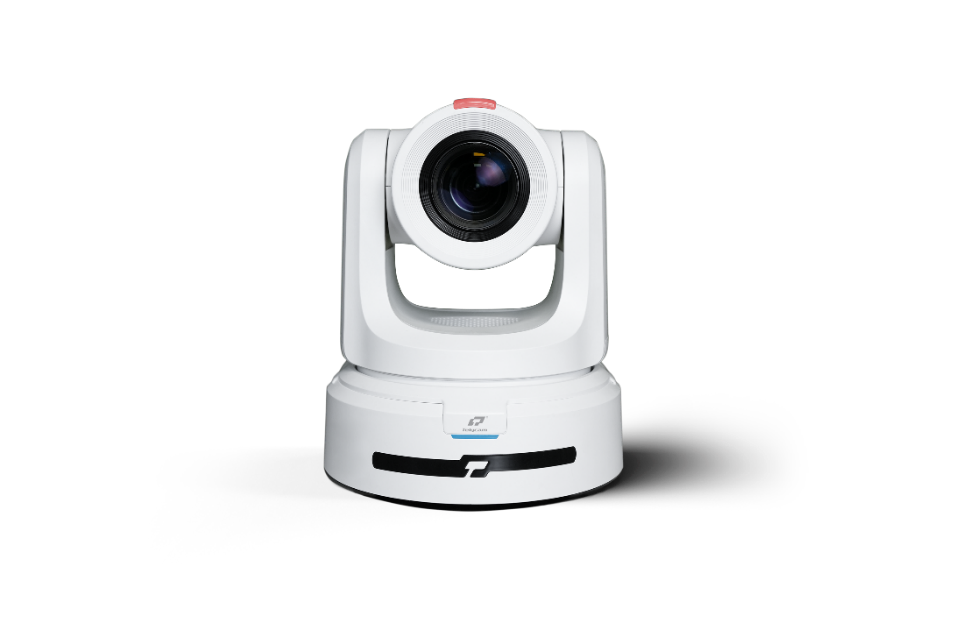 V1.0目录	1安全指导	2使用检查	4产品特点	6产品规格	7接口说明	9外型尺寸	10安装方式	11红外遥控器使用说明	13VISCA IN接口	15VISCA协议	17PELCO-D协议	31PELCO-P协议	32菜单功能	33UVC控制	38WEB端设置	39使用VLC播放器查看RTSP视频	47NDI Tools使用	48VISCA over IP	50● 在使用产品前，请仔细阅读本安全指导，严格按照使用说明书进行操作，妥善保管此使用说明书，以备将来参考。● 本产品标准供电电压为DC 12V，额定电流2A。建议搭配本产品自带电源适配器使用。● 请将电源线、视频线、控制线等置于不被践踏到的地方，保护好电缆，尤其是连接部分必须牢固。● 请在允许的温湿度范围内使用本产品。工作温度：-10℃~ 50℃，湿度≤80%。● 请勿将液体特别是腐蚀性液体溅到本产品上，以防出现危险。● 请勿在运输、保管及安装过程出现重压、剧烈振动和浸泡等情况，以免损坏产品。● 请勿擅自拆卸本产品，机内并无用户可自行维修的零件，有关工作，请交由有资格的维修人员进行操作。● 视频线及控制线应采用屏蔽线并独立布线，不能与其他线缆混在一起。避免将摄像机瞄准强光物体，例如：太阳、强光灯等。● 清洗摄像机外壳时，请使用干的软布擦拭，如污垢严重时，请使用中性清洁剂轻轻擦拭。不要用强烈的或带有研磨性的清洁剂，以免划伤摄像机前盖透明片，影响图像质量。● 不要抓住摄像机头部来移动摄像机。不要用手来旋转摄像机的头部，否则可能会引起机械故障。● 本产品应放在平稳的桌面或其它水平面上，不可将本产品倾斜安装。● 电源极性：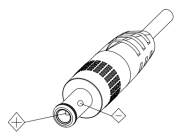 注意！▲ 特定频率下的电磁场可能会影响本机的图像！▲ 请勿用手抓住镜筒移动摄像机，在通电的时候勿用手转动摄像机，否则可能会损坏摄像机结构！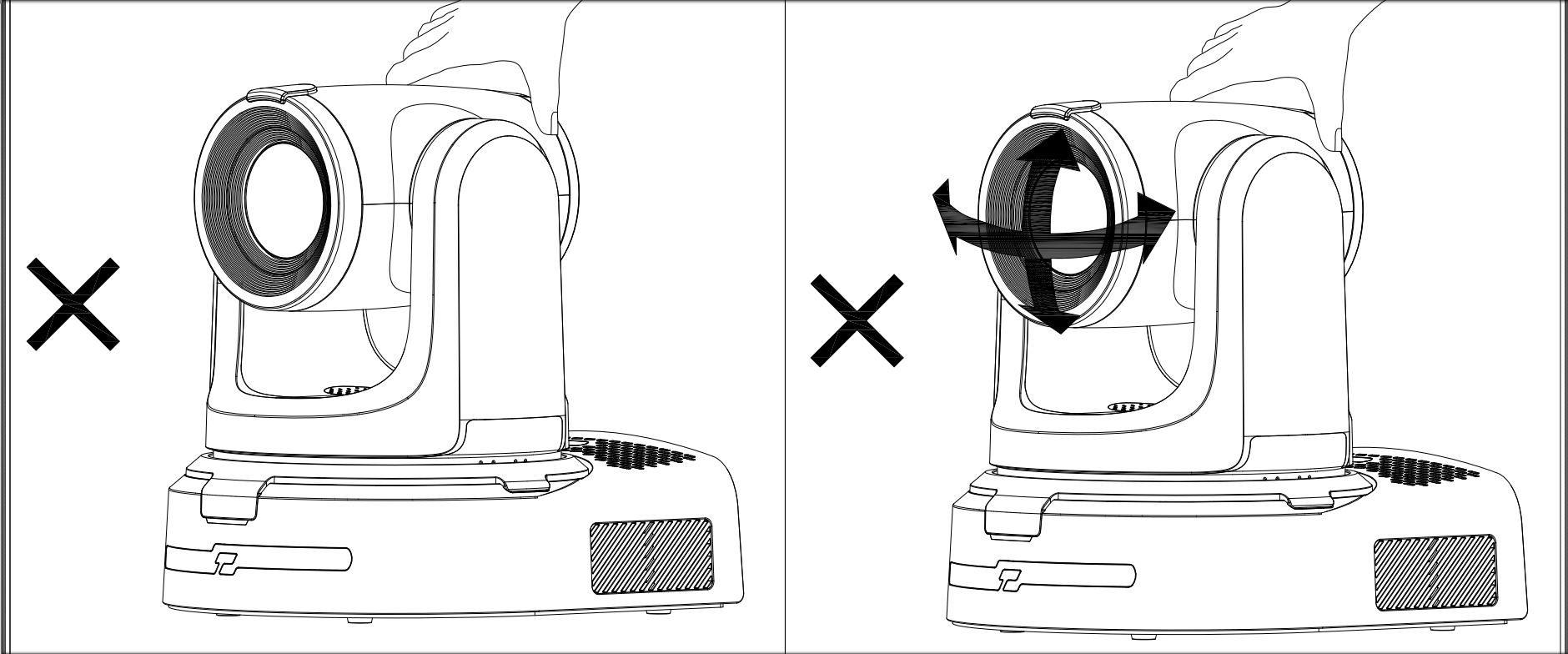 特别声明：█ 产品请以实物为准，使用说明书仅供参考。█ 最新程序及补充说明文档敬请与公司客服部联系。█ 使用说明书中有疑问或争议的，以公司最终解释为准。装箱清单打开包装时，请检查并确认所有应提供的附件摄像机	1PCS电源适配器	1PCS电源线	1PCS遥控器	1PCSUSB Type-C线材	1PCSRS232线材	1PCS使用说明书	1PCS合格证	1PCS减震垫	1PCS检查接线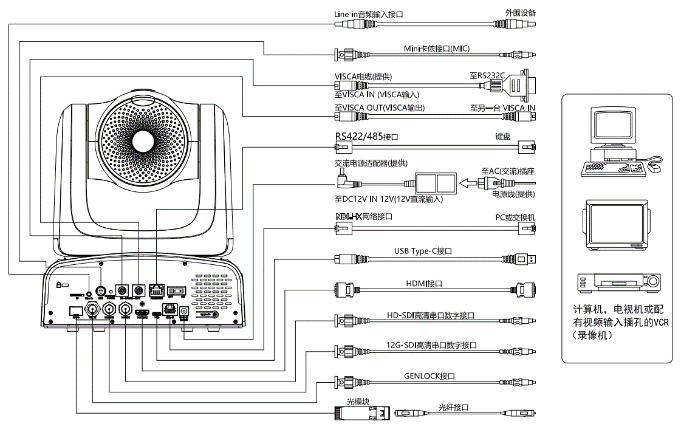 底部拨码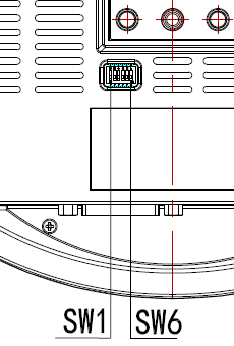 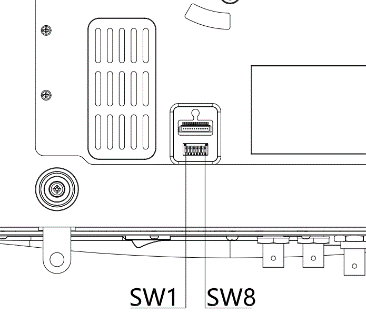 ★ 采用最先进的图像处理DSP，1/1.8英寸900万图像传感器★ 以及高品质30倍60度4K光学镜头，保证超高清图像的流畅与通透性★ IP(NDI®|HX)超高清4K60视频输出，同时支持H.264、H.265编码★ 支持POE++供电，一条网线可以同时解决视频传输、摄像机控制、电源供电，使用非常方便★ 快速切换视频制式★ 特力科专利的聚焦算法，快速而精准的聚焦性能，确保图像在变倍的过程中保持清晰，聚焦过程快速平稳★ 业界独一无二的具有自主专利的摄像机外观设计★ 高精度的电机定位，安静平稳的机械转动★ 支持用户自行通过WebUI直接升级程序，简单一步到位★ 提供多种输出接口，可通过 NDI®、NDI|HX、12G-SDI、HDMI 和 SFP+ 接口输出4K60p分辨率。★ 支持Line in音频输入功能和Mini XLR音频输入（幻象电源）★ 支持标准的VISCA、PELCO-D、PELCO-P协议控制，可通过菜单快速地进行设置★ 支持自动跟踪，并锁定摄像机捕捉的第一个人。★ 支持插入存储卡即可使用录制功能★ 提供多功能红外遥控器，支持使用菜单设置IP地址，用户使用方便快捷★ 支持标准的Sony VISCA over IP协议，支持网络视频和控制同时传输★ 支持SRT，通过广域网，即便在不稳定的网络环境也能安全地传输高质量，低延时的视频★ 支持RTMP，能够直接向抖音、虎牙和其他平台进行直播。★ 支持菜单中设置IP地址★ 多国语言菜单：支持中文、英文、俄文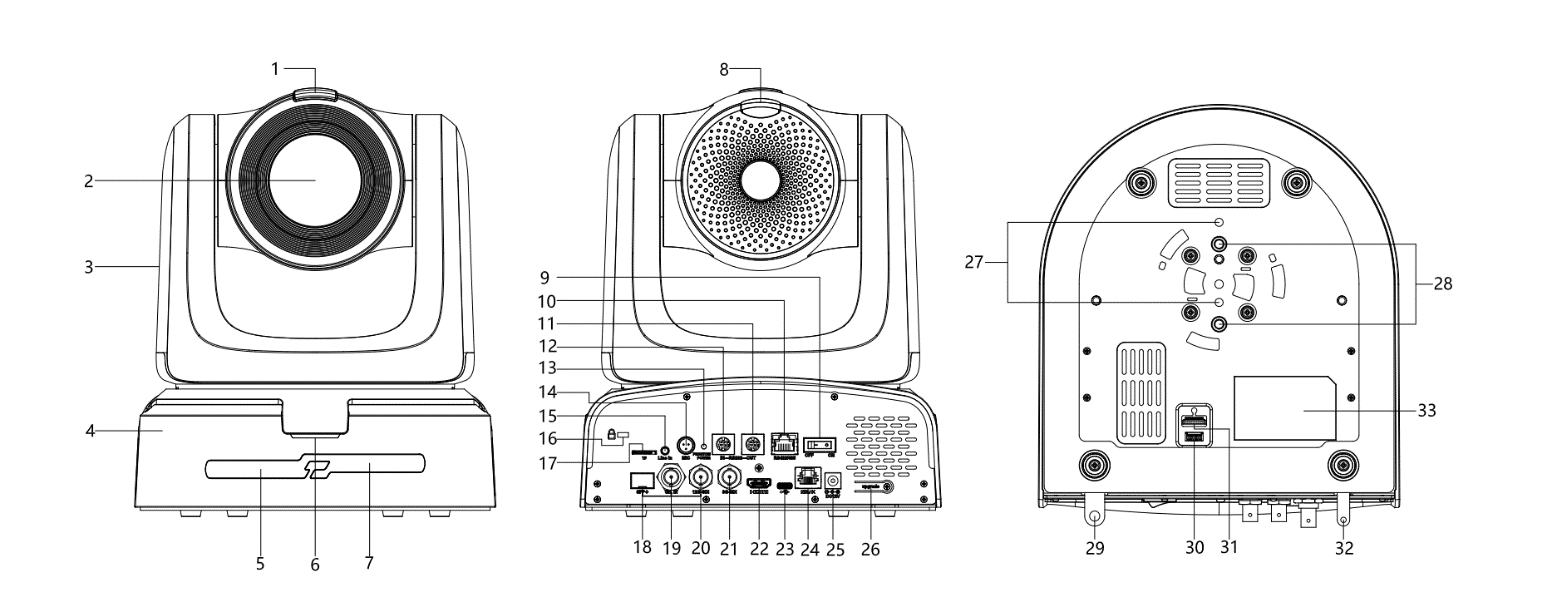 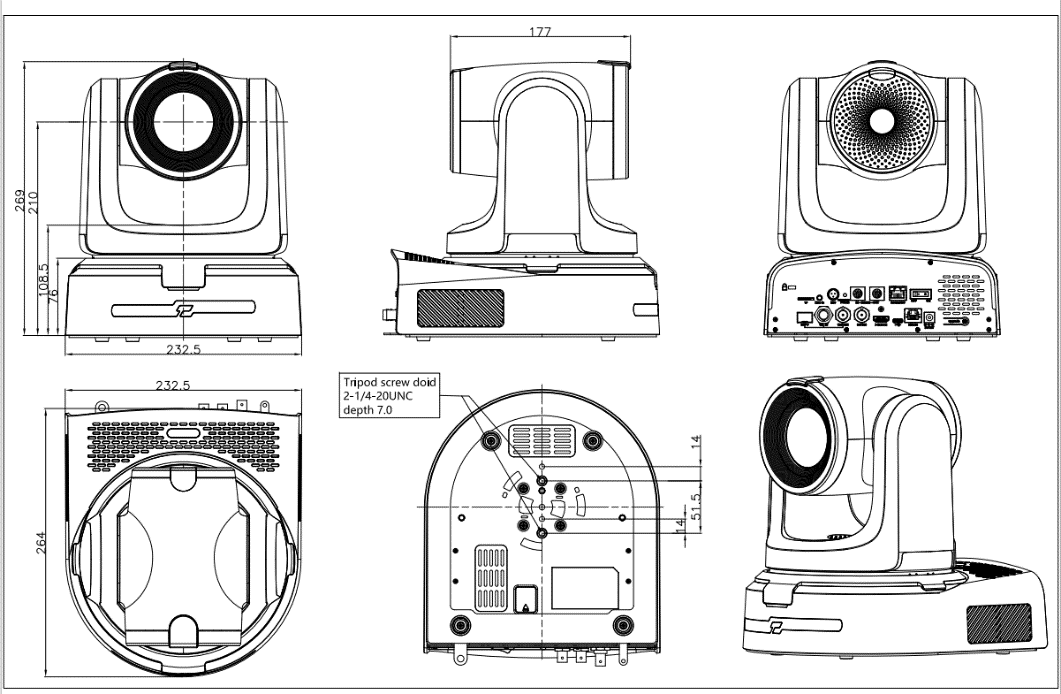 墙壁安装：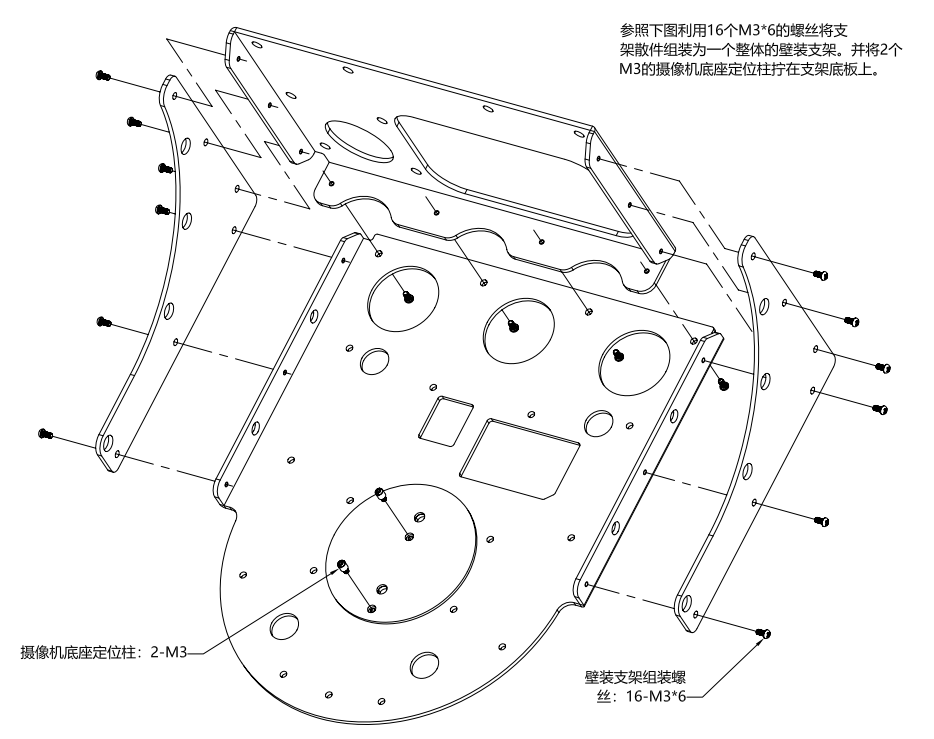 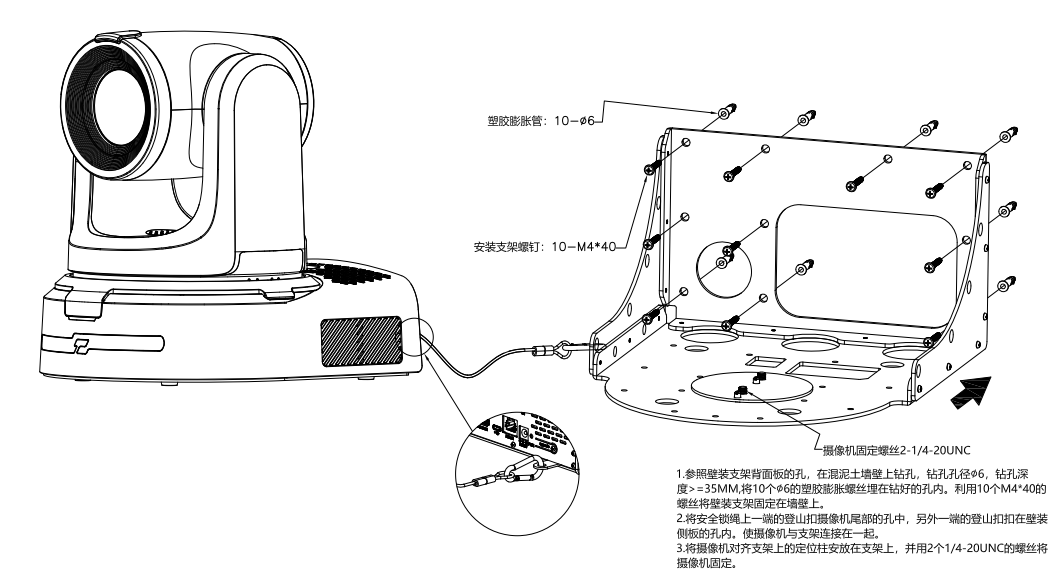 1.参照壁装支架背面板的孔，在混泥土墙壁上钻孔，钻孔孔径φ6，钻孔深度>=35MM,将10个φ6的塑胶膨胀螺丝埋在钻好的孔内。利用10个M4*40的螺丝将壁装支架固定在墙壁上。2.将安全锁绳上一端的登山扣摄像机尾部的孔中，另外一端的登山扣扣在壁装侧板的孔内。使摄像机与支架连接在一起。3.将摄像机对齐支架上的定位柱安放在支架上，并用2个1/4-20UNC的螺丝将摄像机固定。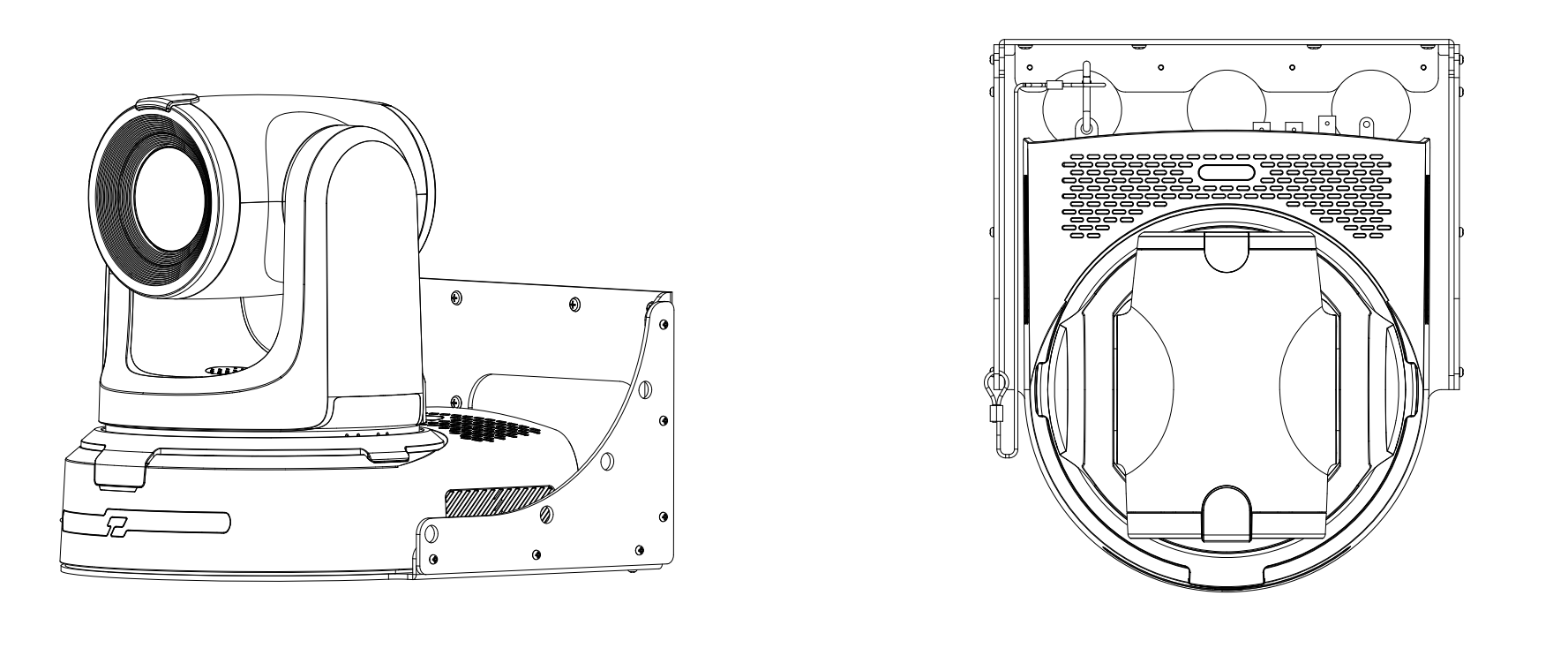 吸顶安装：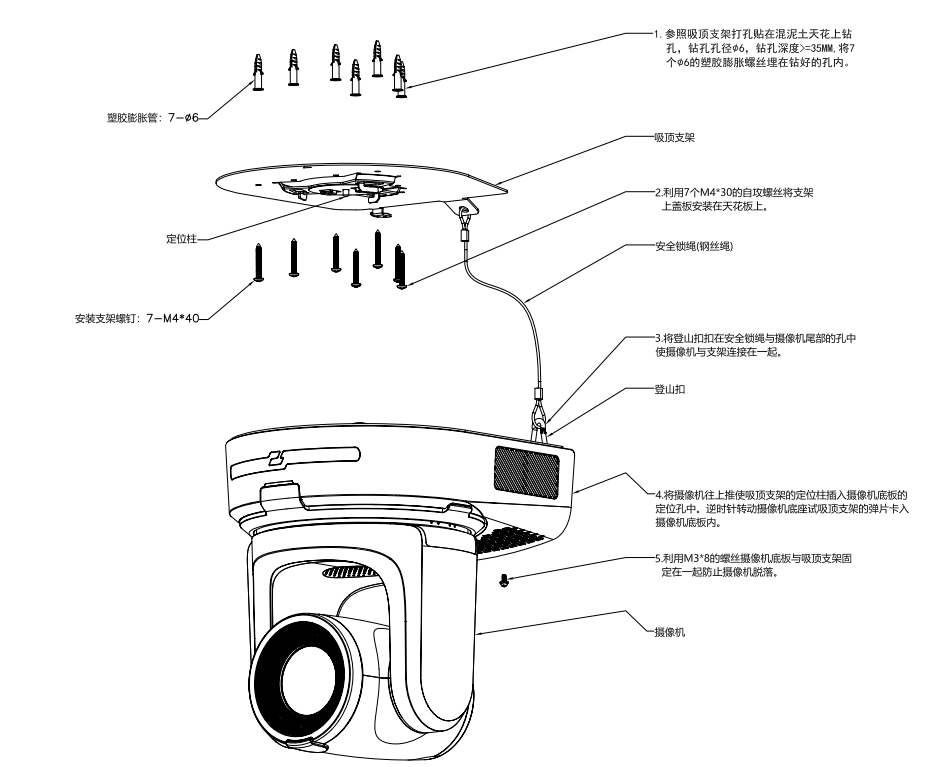 1. 参考天花板支架的打孔贴纸，在混凝土天花板上钻孔，钻孔直径为φ6，钻孔深度≥35mm，并在钻好的孔中嵌入7个φ6的塑料膨胀螺丝。2. 使用7颗M4*30的自攻螺丝将支架盖板安装在天花板上。3. 将安全锁绳和相机尾部的孔上的螺旋扣挂钩连接，以将相机与支架连接。4. 向上推动相机，使天花板支架的定位柱插入相机底板上的定位孔中。逆时针旋转相机底座，尝试捕捉天花板支架的卡扣内的相机底板。5. 使用M3*8螺丝将相机底板固定到天花板支架上，以防相机脱落。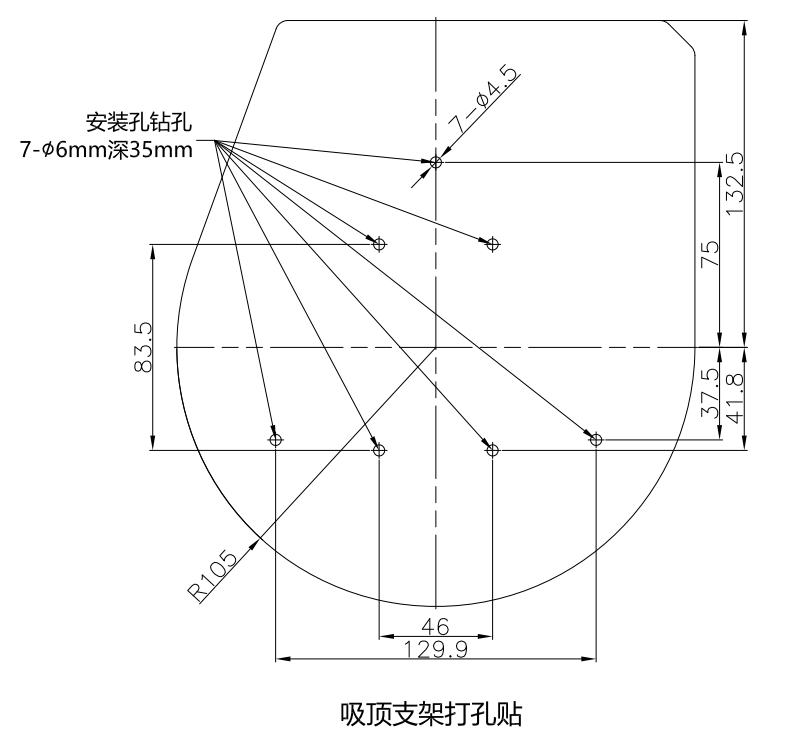 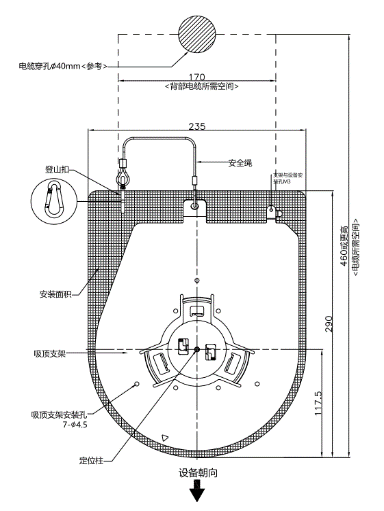 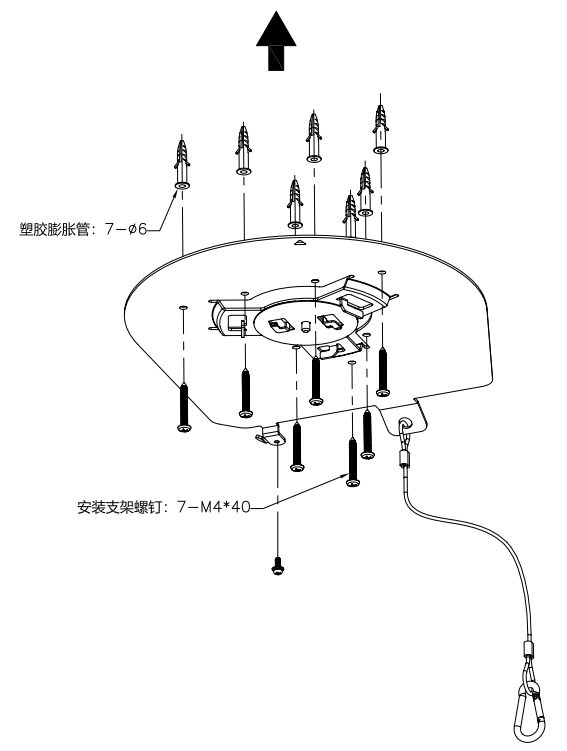 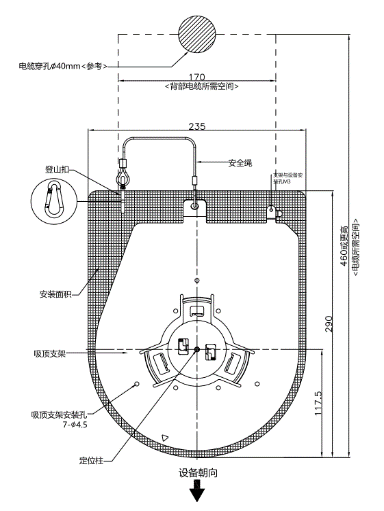 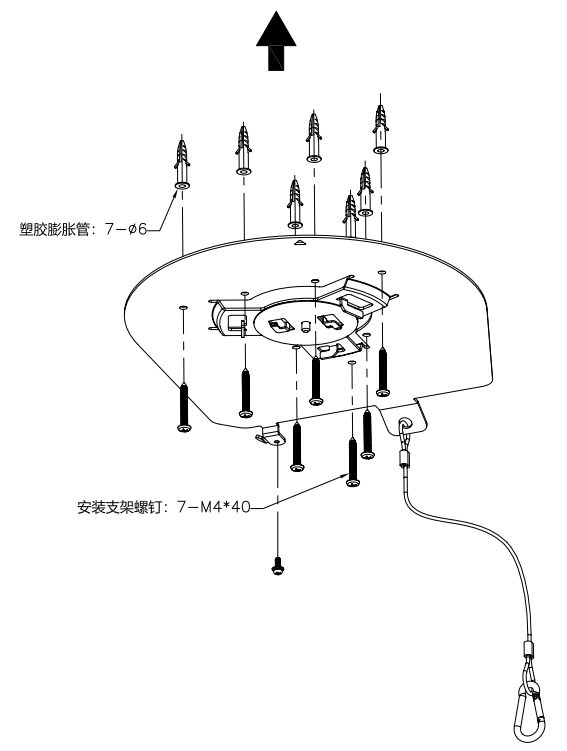 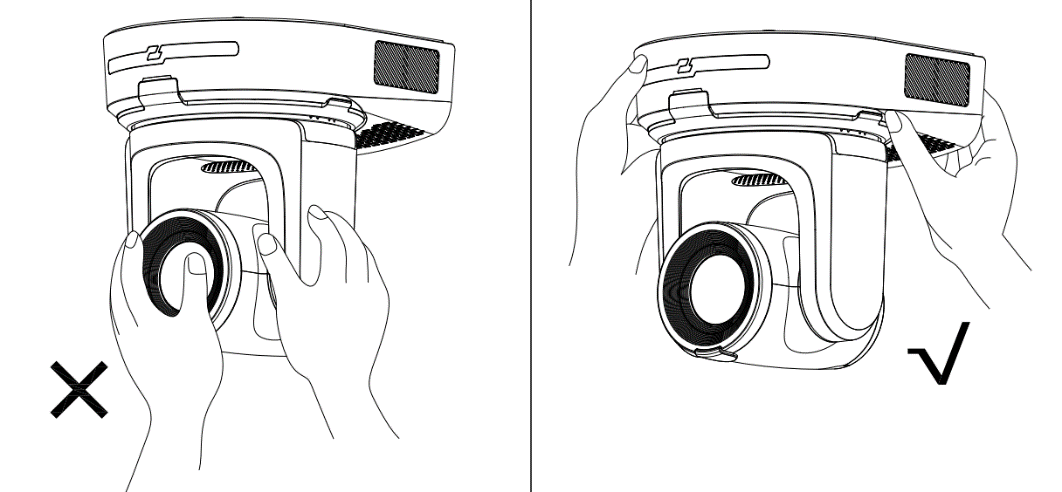 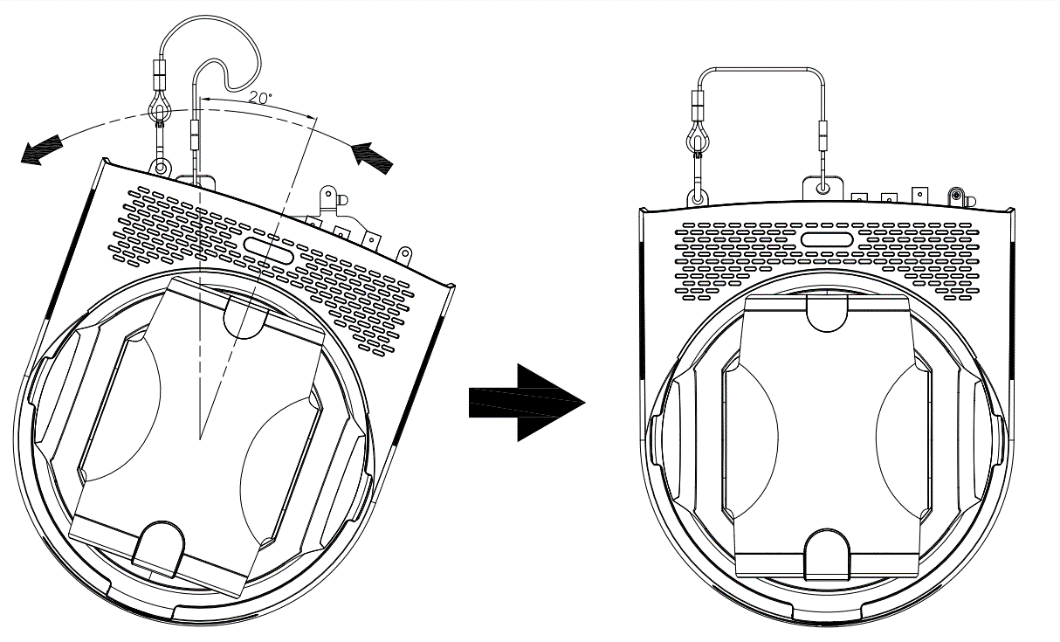 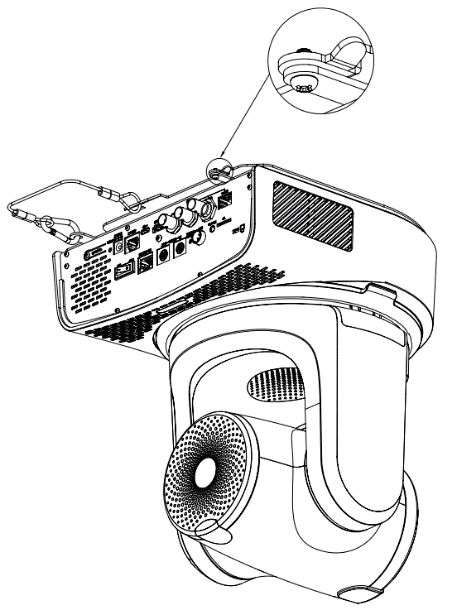 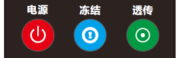 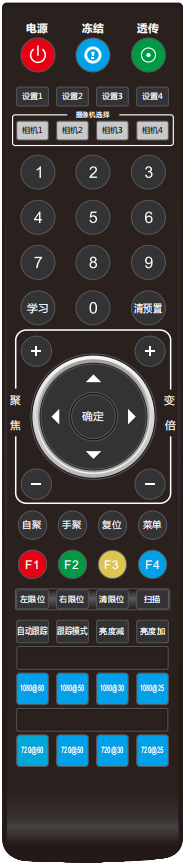 电源键正常工作模式下短按后摄像机进入待机模式，再按一次摄像机重新进行自检并回到HOME位置，如已设置0号预置位则回到0号预置位。冻结键短按以冻结/解冻画面。红外透传开关开启或关闭红外透传，开启后，摄像机会通过VISCA IN 端口向外发送接收到的遥控器指令码。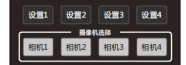 地址设置键（设置1~设置4）长按3S直到指示灯亮起，可以设置摄像机的遥控器地址。摄像机选择键（相机1~相机4）短按以选择控制相应遥控器地址的摄像机。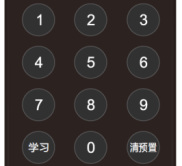 数字键保存预置位：长按3S保存当前位置到相应预置位。调用预置位：短按以调用相应预置位。预置位清除键清预置+数字键：清除对应编号预置位。长按：清除所有预置位。LEARN+LEARN+1          : 设置左上限位LEARN+LEARN+2          : 设置板书位置LEARN+LEARN+3          : 设置右上限位LEARN+LEARN+5          : 设置初始位置CLR PRE + CLR PRE +1  : 清除左上限位CLR PRE + CLR PRE +2  : 清除板书位置CLR PRE + CLR PRE +3  : 清除右上限位CLR PRE + CLR PRE +5  : 清除初始位置F1 +1                    : 调用左上限位F1 +2                    : 调用板书位置F1 +3                    : 调用右上限位F1 +5                    : 调用初始位置聚焦调整键：+/-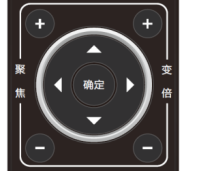 手动调整聚焦位置，仅在手动聚焦模式下有效。变倍调整键：+/-调整镜头变倍的倍率。导航键：上下左右在正常工作模式下，用来调整云台的位置，进入菜单后用来对菜单参数进行调整。确认/Home键：正常工作模式下，短按使云台回到home位置，进入菜单后用来对菜单选项进行确认。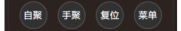 自聚/手聚：聚焦模式选择。复位键：长按3秒复位摄像机云台。菜单键：正常工作模式下，按下进入菜单，进入菜单后用来返回上一级菜单。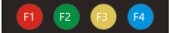 F1：  工厂调试模式F3：  一键白平衡（需要将菜单里的白平衡模式设置为PUSH模式。）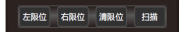 左限位/右限位/清限位：学习+左限位：设置当前位置为云台运动左极限位置。学习+右限位：设置当前位置为云台运动右极限位置。学习+清限位：清除已保存的限位位置。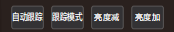 自动跟踪：开启/关闭自动跟踪。跟踪模式：选择自动跟踪位置。（靠左、居中、靠右）亮度减/亮度加：调整画面亮度。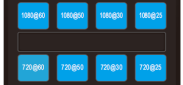 视频制式选择键：长按3S切换视频制式到相应格式，如格式已对应则不动作。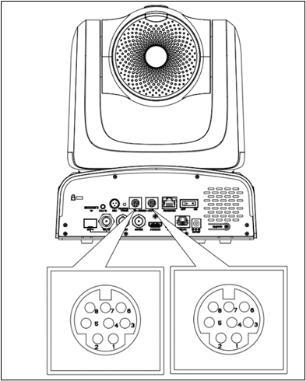 VISCA组网方式：                              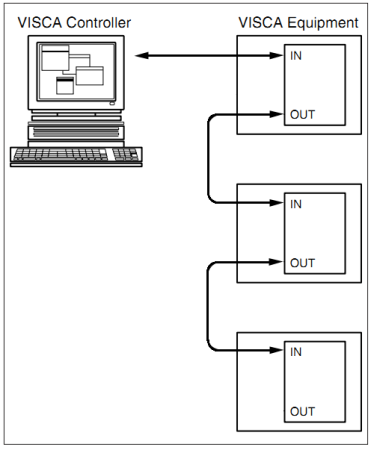 串口通信配置信息：第1部分 摄像机返回命令第2部分 摄像机控制命令第3部分 查询命令VISCA云台绝对位置参数表：VISCA云台速度等级表：1.正常工作模式下按下遥控器“菜单”键，进入如下界面：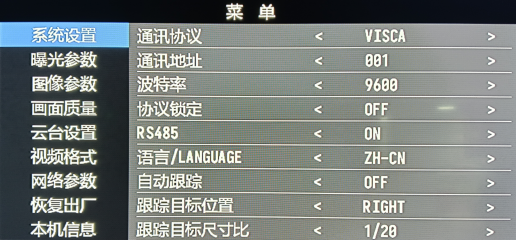 2.进入菜单后，使用导航上下按键可以选择需要设置的主菜单项，如上图，蓝色部分指示该主菜单项已被选中，同时，菜单右侧会列出在此主菜单项下可以调节的参数。3.选中主菜单项后，按下导航右键，进入子菜单选择模式，再使用导航上下键选择需要调整的子菜单项，使用导航左右键设置子菜单项的参数。4.如需返回上一级菜单，则再次按下“菜单”键即可，如需退出菜单，在主菜单界面再次按下“菜单”键即可退出菜单。5.菜单设置项列表菜单中IP地址设置为方便客户调试，摄像机有支持菜单中设置IP地址,具体方式如下：1.按下“菜单”键打开菜单界面，在菜单中选择“网络参数”选项，调出IP设置界面：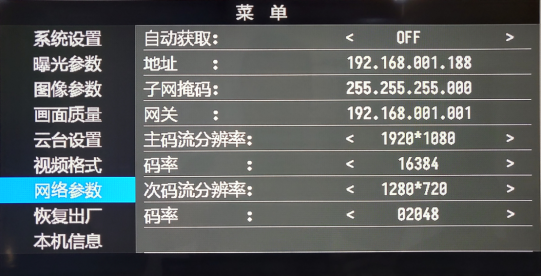 2.用遥控器导航右键进入IP设置界面，导航上下键选择需要设置的参数，依次可以选择地址、子网掩码、网关等；3.短按数字键即可设置相应的参数，设置完成当前参数后再次按下“菜单”键，即可完成当前参数设置；4.如需退出菜单，只需再次按下“菜单”键即可。1.请确保摄像机在自检完毕（摄像机蓝色指示灯常亮）之后，再打开客户端应用软件，否则可能出现指令不被接受，出现黑屏的现象。2.请确保在设备管理器中能看到摄像机硬件设备。3.请确保切换视频制式的时间大于1s，否则可能出现黑屏的现象。4.请确保上位机通过USB线缆给摄像机发送控制指令的间隔大于250ms。5.摄像机支持标准的UVC协议。无需安装额外的视频播放器插件，即可在网页界面上预览本地画面。网页界面支持Chrome、Firefox、IE、Safari、Opera、360、QQ等浏览器，适应性非常好。1.登录打开浏览器，输入IP地址(默认IP地址为192.168.1.188)，进入登录界面，可选择语言(中文、英文、韩语、葡萄牙语或西班牙语)，输入用户名和密码进行登录，如下图。 （默认用户名：admin 默认密码：admin）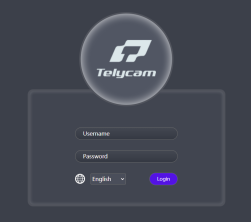 2.云台控制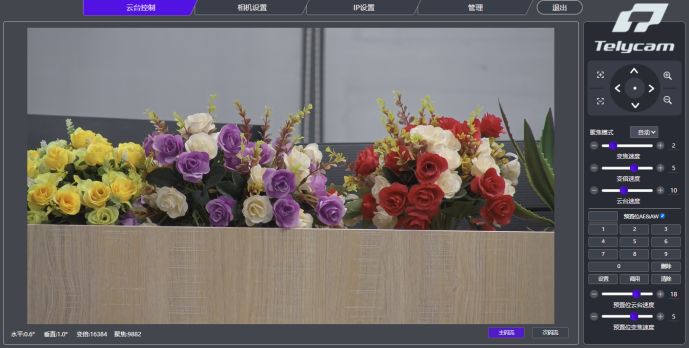 登录成功后界面如上图所示，左边显示预览界面，右侧可以控制摄像机云台的转动、变倍、聚焦、预置位设置等功能，并且可以通过滚动条来设置云台和变倍的速度等参数。3.相机设置点击“相机设置”选项，进入摄像机设置界面，如下图所示：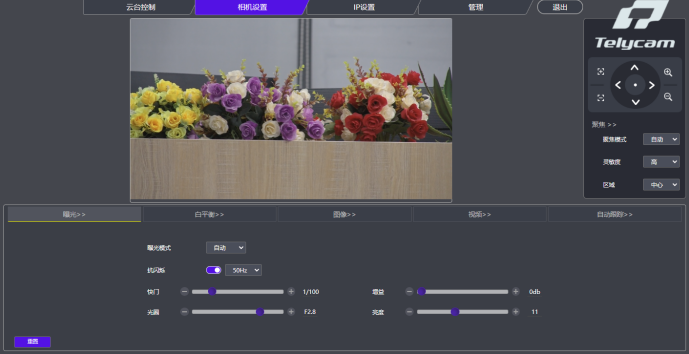 “曝光”选项中可以设置曝光模式、抗闪烁、快门、增益、光圈、亮度等设置，如下图所示：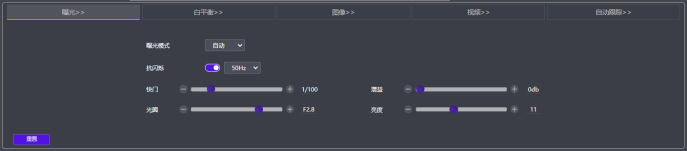 “白平衡”选项包含白平衡模式、红色增益、蓝色增益、色温等设置，如下图所示：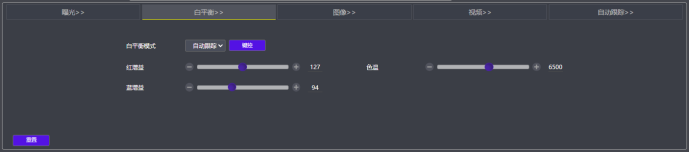 “图像”选项包含饱和度、对比度、清晰度、亮度、背光补偿、宽动态、2D降噪、3D降噪、伽马等设置，如下图所示：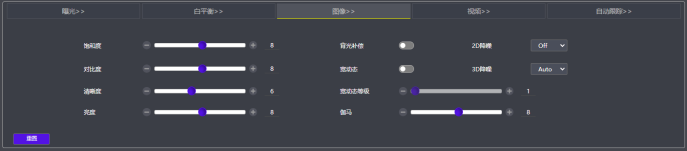 “视频”选项，包含输出模式、源帧率、数字输出、镜像、翻转、电子变倍等设置，如下图所示: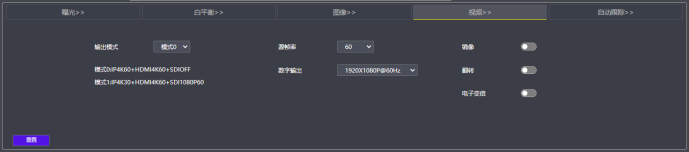 “自动跟踪”选项包含跟踪开关、目标位置、目标比例、目标丢失超时、目标切换、云台限位设置、白板设置等设置，如下图所示：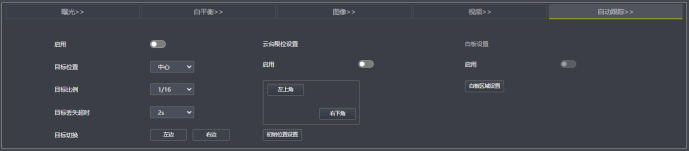 IP设置点击“IP设置”选项，进入摄像机IP设置界面，如下图所示：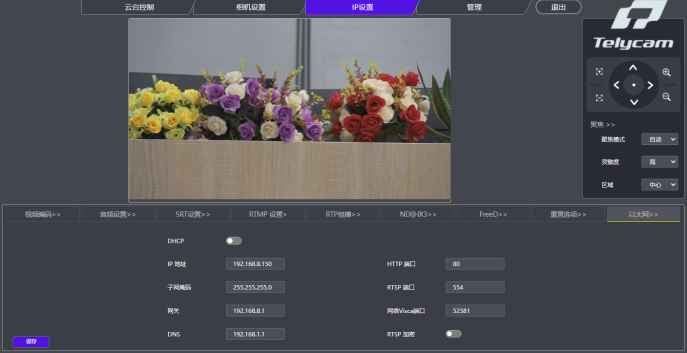 “视频编码”选项包含主次码流启用、编码模式、Profile、分辨率、比特率，帧率、码率控制、I帧间隔、RTSP地址等设置，如下图所示：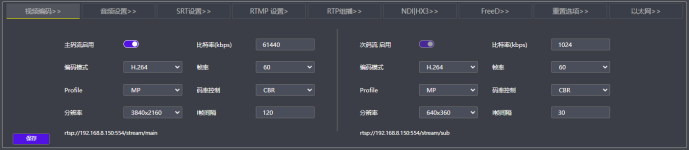 “音频设置”选项包含音频开关、编码模式、采样率、比特率、音量等设置，如下图所示：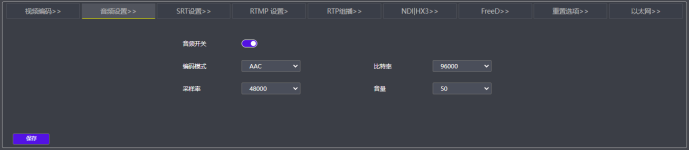 “SRT设置”选项包含模式选择、启用开关、端口、延迟、加密开关等设置，如下图所示：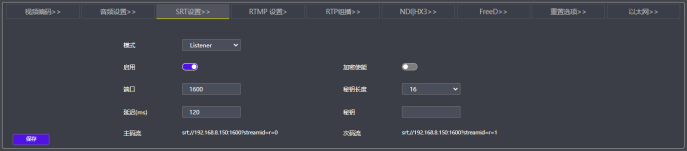 “RTMP设置”选项包含启用开关和RTMP地址设置，如下图所示：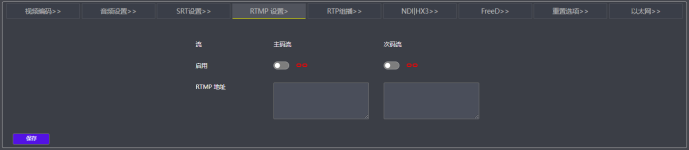 “RTP组播”选项包含启用开关、组播IP、组播端口、RTSP地址、RTP地址等设置、如下图所示：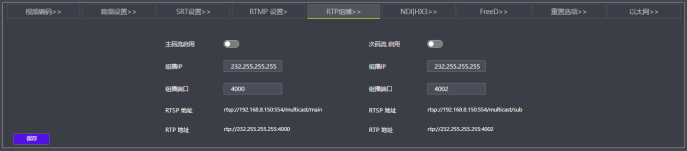 “NDI|HX3”选项包含NDI启用开关、HX3开关、设备名称、通道名称、组播等设置，如下图所示：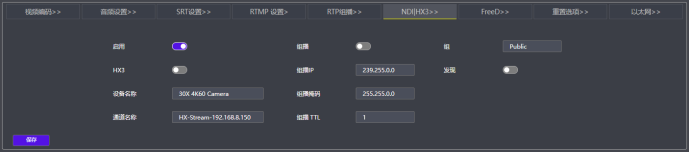 “FreeD”选项包含启用开关、摄像机ID、模式、IP地址、端口、间隔等设置，如下图所示：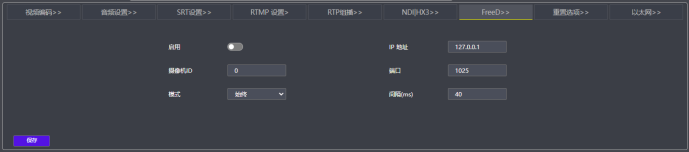 “重置选项”选项包含重置、完全重置、重启、参数批量配置等设置，如下图所示：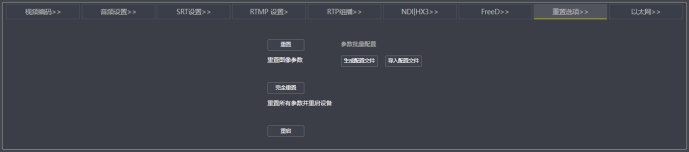 “以太网”选项包含自动分配开关、IP地址、子网掩码、网关、HTTP端口，RTSP端口、网络Visca端口、RTSP加密等参数，如下图所示：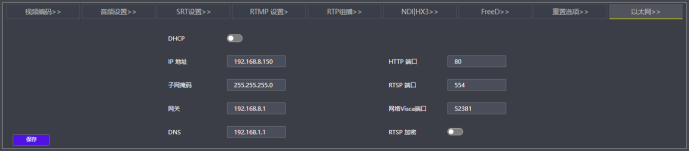 5.管理点击“管理”选项，进入相机管理界面，如下图所示：  “固件升级”选项可以查看设备名称、摄像机软硬件版本号，还可以通过“上传文件”栏升级摄像机程序，如下图所示：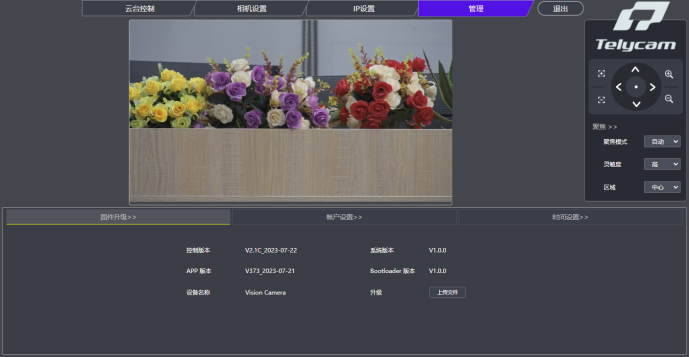 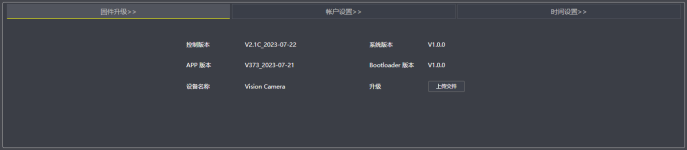 “帐户设置”选项可以设置摄像机的登录账号和密码：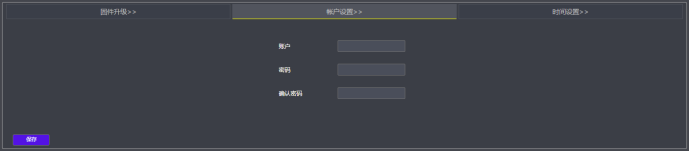 “时间设置”选项包含NTP的启用、时区、更新间隔、NTP服务器地址和端口的设置，如下图所示：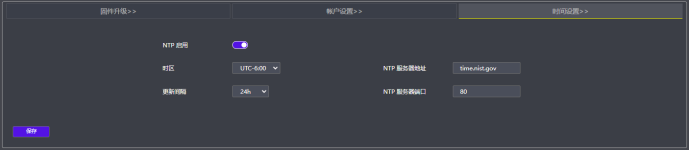   “录制设置”选项提供了可自定义的录制参数，包括启用录制、录制直播、文件大小、循环录制和频率，如下图所示：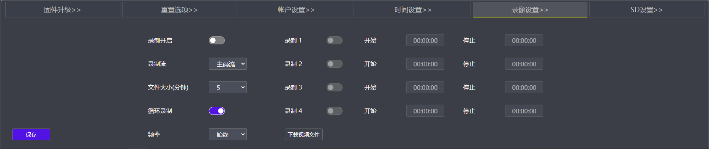 “SD卡 设置”选项使您能够管理 SD 卡并执行格式化操作。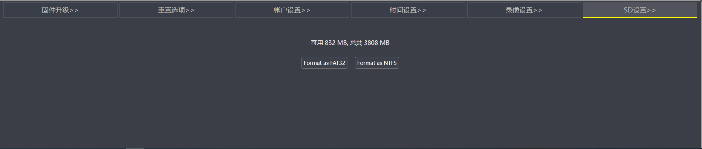 6.退出点击“退出”返回登录界面默认RTSP主码流地址： rtsp://192.168.1.188/stream/main默认RTSP次码流地址： rtsp://192.168.1.188/stream/sub默认RTMP主码流地址： rtmp://192.168.1.188:1935/app/rtmpstream0默认RTMP次码流地址： rtmp://192.168.1.188:1935/app/rtmpstream1第一步：打开VLC media player播放器。第二步：媒体->打开网络串流，进入“打开媒体”对话框。第三步：在“请输入网络URL”输入栏内输入上述RTSP地址，如下图所示。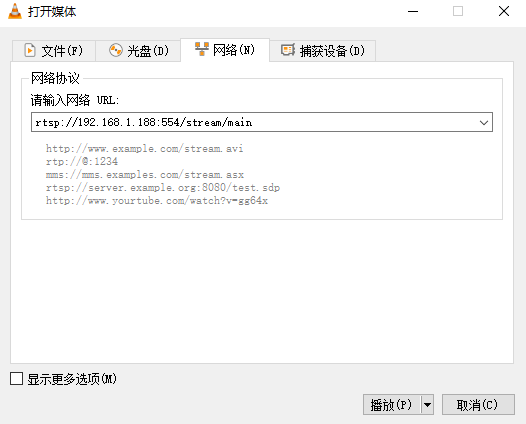 第四步：点击播放即可浏览实时画面。注：如感觉画面延迟比较大，可以勾选上图的“显示更多选项”，弹出如下设置选项框，把正在缓冲的时间改小（VLC默认缓冲的时间是1000ms）。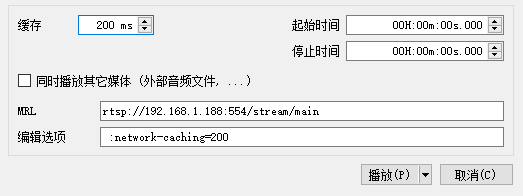 1.预览图像A.从 https://ndi.tv/tools/ 下载并安装NDI Tools。B.在windows工具栏中找到NDI Tools/Studio Monitor并打开，如下图所示。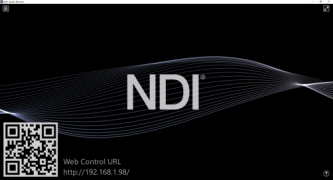 C.在Studio Monitor主界面上右键单击，选择需要预览的设备即可。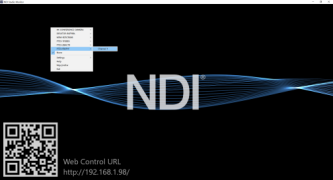 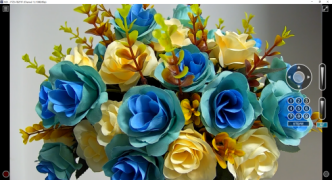 2.云台控制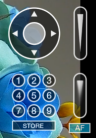 如上图所示，在Studio Monitor中打开视频后，视频右侧会出现云台控制界面，可以用来控制摄像机的上下左右旋转、变倍、聚焦、预置位等功能。3.Studio Monitor中WEB调用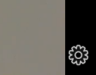 如上图所示，在Studio Monitor中打开视频后，视频右下角会出现一个设置图标，单击此图标即可调出摄像机WEB界面，具体操作请参考《WEB端设置》章节。4.使用NDI tools Virtual Input虚拟CAMERAA.在windows工具栏中找到NDI Tools/Virtual Input并打开，会在windows的任务栏中显示NDI Virtual Input的图标，如下图所示：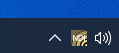 B.在NDI Virtual Input的图标上右键单击，选择需要虚拟的设备名称。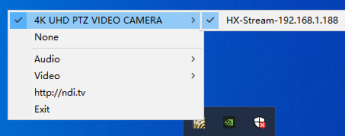 C.以zoom为例，在视频选项中选择摄像头为“NewTek NDI Video”即可，如下图所示。此方法同时适用于GotoMeeting，Skype，Hangouts等视频会议软件。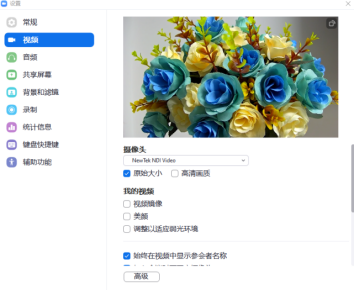 VISCA over IP简介：VISCA over IP是针对视频会议定义的摄像机控制协议，可以通过网络传输VISCA协议，从而减少RS232/RS485布线，前提是控制器必须支持IP通信功能。通信接口规格如下：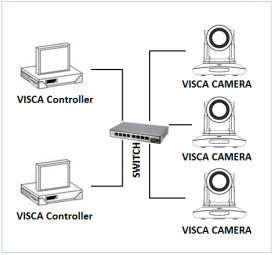 ● 控制接口RJ-45 Gigabit LAN千兆自适应网口● IP协议 IPv4● 传输协议UDP● IP地址可通过web端或者菜单中设置● 端口地址52381● 确认发送/传输控制视应用程序而定● 应用范围同一网段中使用，不适用通过桥接的网络● 摄像机端开启方式菜单中需将系统设置页中的VISCA选项设置成OVER IP或者OVER ALLVISCA over IP控制方法VISCA 指令指从控制器到外围设备的指令，当外围设备收到指令后，会返回ACK，当执行完成指令后，将返回complete信息。针对不同的指令，摄像机可能会针对不同的指令，返回不同的信息。VISCA查询指从控制器到外围设备的查询请求，当外围设备收到这种指令的时候，将返回控制器需要查询的控制信息。VISCA回复是指ACK，complete信息，回复，或者错误回复，该信息从外围设备发出到控制器。指令格式以下是消息头和有效信息的格式：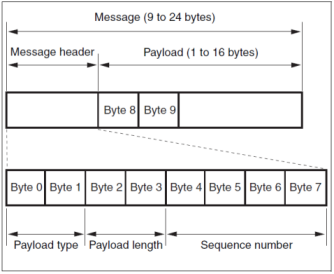 注意：LAN 输出方式是大端格式（big-endian），LSB在前。Payload类型数据定义如下：Payload长度Payload中有效数据的长度（1~16），即指令的长度例如：当有效数据的长度是16 byte。	Byte 2 : 0x00Byte 3 : 0x10序列号（Sequence number）控制器会保存每条指令的序列号，每发送一条指令，指令的序列号会增加1，当序列号达到最大值，下一跳指令的序列号将会是0。外围设备会保存每条指令的序列号，然后在返回指令中回复指令的序列号到控制器。有效数据（Payload）视Payload的类型而定，以下数据将会保存● VISCA command存储VISCA 指令包● VISCA inquiry存储VISCA 信息包● VISCA reply存储VISCA 返回信息包● VISCA device setting command存储VISCA设备设置指令包● Control command下表中数据保存在控制指令的有效数据中● Controlled reply下表中数据保存在控制指令的返回指令的有效数据中  确认发送（Delivery confirmation）VISCA over IP使用UDP作为传输层通讯协议，UDP通讯的信息传输是不可靠的，在应用程序中确认发送和重传是有必要的。通常，当控制器发送一条消息到外围设备，控制器在手到上一条指令的返回信息后才会发送下一条指令，我们可以通过对返回指令的延迟时间进行侦测来确定外围设备是否有收到指令。如果控制器产生超时，则认为出现了传输错误。如果控制器出现了超时，可以通过重发指令的方式来推断外围设备的状态，重发的指令序列号与上一条指令一样，下表中列出了在重发指令后收到的信息和状态。时序图如下：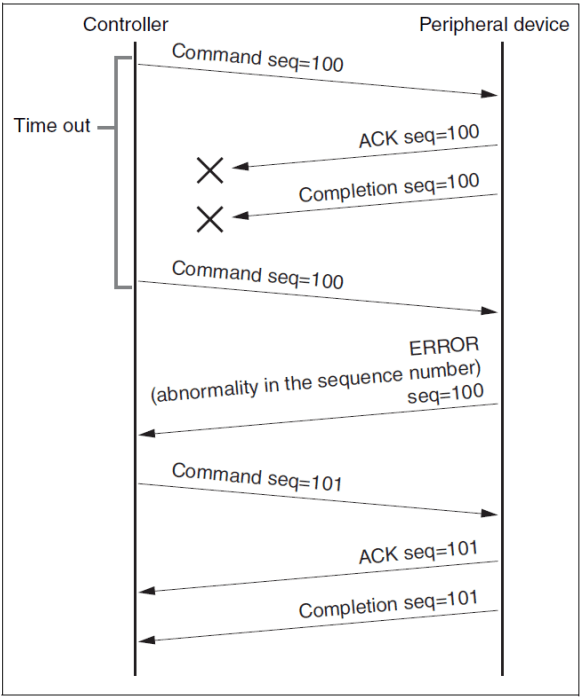 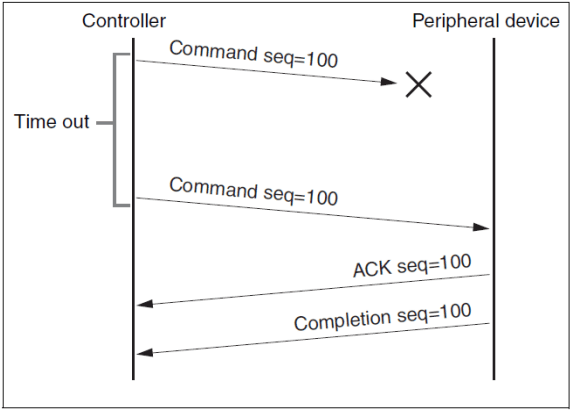 丢失指令时候的时序图             丢失返回消息时候的时序图注：请不要在VISCA over IP指令中设置IP地址，子网掩码，网关等参数，否则会引起网络中断，因为修改个别参数后，网络会处于中断状态，使用串口设置IP地址等参数只适用于VISCA RS232/RS485通讯中。底部拨码 (ARM)底部拨码 (ARM)底部拨码 (ARM)底部拨码 (ARM)SW-1SW-2说明1OFFOFFARM升级模式 2ONOFF生产调试模式 3OFFON未定义4ONON正常工作模式 底部拨码 底部拨码 底部拨码 底部拨码 SW-3SW-4说明1OFFOFF预留2ONOFF预留3OFFON预留4ONON预留底部拨码 底部拨码 底部拨码 底部拨码 SW-5SW-6说明1OFFOFF未定义2ONOFF工作模式3OFFON未定义4ONON未定义摄像机规格Explore SE型号TLC-900-IP-30-4K(NDI)-AB 传感器1/1.8 英寸、9MP 超高清 CMOS 传感器变倍30倍 光学变倍镜头f=6.91～214.64mm，F1.35～F4.6水平视角60°(广角) ~ 2°(窄角)垂直视角34.14° 〜 1.12 °对角线视角67.08° 〜 2.27 °最小工作距离1.5m信噪比≥50dB视频制式12G-SDI：3840*2160 P60/50/30/25/29.97/24/23.98;  1920*1080P60/50/30/25/59.94/29.97/24/23.98; 1920*1080i60/50/59.94; 1280*720P60/50/30/25/59.94/29.97视频制式HDMI2.0：3840*2160 P60/50/30/25/29.97/24/23.98; 1920*1080P60/50/30/25/59.94/29.97/24/23.98; 1920*1080i60/50/59.94; 1280*720P60/50/30/25/59.94/29.97视频制式NDI® /NDI®|HX：主码流: 3840*2160P15~60; 1920*1080P15~60; 1280*720P15~60; 1024*576P15~60 次码流 :640*360P15~30视频制式SFP+：3840*2160 P60/50/30/25/29.97/24/23.98;  1920*1080P60/50/30/25/59.94/29.97/24/23.98; 1920*1080i60/50/59.94; 1280*720P60/50/30/25/59.94/29.97视频制式USB Type-C：NV12：1920*1080P5；1280*720P15；1024*576P25；800*448P30YUYV：1920*1080P5；1280*720P15；1024*576P25；800*448P30MJPG：3840*2160P30；1920*1080P60；1280*720P60；1024*576P60；800*448P60H264/H265：3840*2160P30；1920*1080P60；1280*720P60；1024*576P60；800*448P60图像参数图像参数降噪2D&3D低照度0.5Lux(50 IRE Max AGC,1/30, F1.8)白平衡自动/手动/自动跟踪/一键式/室内/室外/色温曝光自动/手动/快门/光圈/明亮抗闪烁关闭,50Hz,60Hz图像翻转支持图像镜像支持聚焦模式自动/手动光圈自动/手动电子快门自动/手动伽马曲线支持背光补偿支持网络串流网络串流视频编码H.264/H.265速率控制可变速率，恒定速率视频传输率1024Kbps~61440Kbps网络速度1000M支持协议NDI®|HX,SRT, HTTP, RTSP, RTMP, ONVIF, VISCA over IP(TCP&UDP), VISCA, PELCO P/D云台云台预置位遥控器：10个； RS232：256；精确度：0.1°水平旋转角度-170° ~+170°垂直旋转角度-90° ~+90°水平旋转速度0.1°~80°/s垂直旋转速度0.1°~60°/sI/O InterfaceI/O Interface控制端口RS232, RS485, RS422, RJ45, USB, NDI®|HX视频接口NDI®|HX, HDMI2.0, 12G-SDI, 3G-SDI, USB Type-C音频接口Min XLR（支持幻象电源）, 3.5mm Line inSDI/SFP+ Genlock支持通过协议调整相位Tally支持（红/绿/黄）POE++支持级联支持基本参数基本参数输入电压DC12V, POE++(IEEE 802.3bt)工作温度-10℃~ 50℃ 工作湿度≤80%颜色黑色/白色规格尺寸232.5mm×264mm×269mm净重4.6KG(10.15LBS)1.前置提示灯                  12.RS232 (OUT)接口23.USB-C 接口2.镜头                       13.安装孔24.RJ45(NDI®|HX)3.云台               14.XLR音频接口25.电源（12v）插口4.摄像机底座        15.Line-in音频接口26.升级端口5.红外信号接收面板16.锁孔27.三脚架定位孔6.电源指示灯17.MicroSD卡插口28.三脚架螺丝扣7.红外信号接收面板18.SFP+接口29.安全绳锁定孔8.后置提示灯19.同步锁相接口30.底部拨码开关9.电源按钮20.12G-SDI接口31.升级插口10.RS422/48521.3G-SDI接口32.安装孔11.RS232 (IN) 接口22.HDMI接口NO.V_INV_OUT1DTRDTR2DSRDSR3TXDTXD4GNDGND5RXDRXD6A7IR OUT8BV_INRS485123456A(+)7IR OUT8B(-)VISCA IN 与Mini DIN接线表VISCA IN 与Mini DIN接线表VISCA IN 与Mini DIN接线表VISCA IN 与Mini DIN接线表摄像机VISCA IN摄像机VISCA INMini DINMini DIN1DTR          1DSR2DSR          2DTR3TXD        5RXD4GND         4GND5RXD      3TXD6A(+)         6NC7IR OUT7NC8B(-)           8NCVISCA IN 与DB9接线表VISCA IN 与DB9接线表VISCA IN 与DB9接线表VISCA IN 与DB9接线表摄像机VISCA IN摄像机VISCA INWindows DB-9Windows DB-91DTR          6DSR2DSR          4DTR3TXD        2RXD4GND         5GND5RXD      3TXD6A(+)       7IR OUT8B(-)           参数值波特率2400/4800/9600/115200起始位 1位数据位8位停止位1位校验位无Ack/Completion MessageAck/Completion MessageAck/Completion MessagecommandNoteACKz0 41 FFReturned when the command is accepted. Completionz0 51 FFReturned when the command has been executed.Error MessagesError MessagesError MessagescommandNoteSyntax Errorz0 60 02 FFReturned when the command format is different or when a command with illegal command parameters is acceptedCommand Not Executablez0 61 41 FF Returned when a command cannot be executed due to current conditions. For example, when commands controlling the focus manually are received during auto focus.Command typefunctioncommandAddress SetBroadcast88 30 01 FFAddress settingIF_ClearBroadcast88 01 00 01 FFI/F ClearCommand Cancel8x 21 FFCAM_PowerOn8x 01 04 00 02 FFPower ON/OFFCAM_PowerOff8x 01 04 00 03 FFPower ON/OFFCAM_ZoomStop8x 01 04 07 00 FFCAM_ZoomTele(Standard)8x 01 04 07 02 FFCAM_ZoomWide(Standard)8x 01 04 07 03 FFCAM_ZoomTele(Variable)8x 01 04 07 2p FFp = 0(low)~7(high)CAM_ZoomWide(Variable)8x 01 04 07 3p FFp = 0(low)~7(high)CAM_ZoomDirect8x 01 04 47 0p 0q 0r 0s FFpqrs: Zoom Position   (0(wide) ~0x4000(tele))CAM_ZoomDirect with speed8x 0A 04 47 0t 0p 0q 0r 0s FFt: spd  0~7pqrs: Zoom Position   (0(wide) ~0x4000(tele))CAM_DZoomON8x 01 04 06 02 FFCAM_DZoomOFF8x 01 04 06 03 FFCAM_DZoomCombine Mode 8x 01 04 36 00 FF Combine with optical zoom controlCAM_DZoomSeparate Mode 8x 01 04 36 01 FF Separate with optical zoom controlCAM_DZoomStop8x 01 04 06 00 FF Enable In separate modeCAM_DZoomTele (Variable) 8x 01 04 06 2p FF Enable In separate modeCAM_DZoomWide (Variable) 8x 01 04 06 3p FF Enable In separate modeCAM_DZoomDirect 8x 01 04 46 0p 0q 0r 0s FF Enable In separate modeCAM_FocusStop8x 01 04 08 00 FFCAM_FocusFar(Standard)8x 01 04 08 02 FF CAM_FocusNear(Standard)8x 01 04 08 03 FFCAM_FocusFar (Variable) 8x 01 04 08 2p FF p=0 (Low) to 7 (High)CAM_FocusNear (Variable) 8x 01 04 08 3p FF p=0 (Low) to 7 (High)CAM_FocusDirect8x 01 04 48 0p 0q 0r 0s FFpqrs: Focus PositionCAM_FocusAuto Focus 8x 01 04 38 02 FF CAM_FocusManual Focus 8x 01 04 38 03 FF CAM_FocusOne Push AF8x 01 04 18 01 FFCAM_Zoom FocusDirect8x 01 04 47 0p 0q 0r 0s 0t 0u 0v 0w FFpqrs: Zoom Position   (0(wide)~ 0x4000(tele))tuvw: Focus PositionCAM_WBAuto8x 01 04 35 00 FFCAM_WBIndoor 8x 01 04 35 01 FFCAM_WBOutdoor 8x 01 04 35 02 FFCAM_WBOne Push 8x 01 04 35 03 FFCAM_WBATW8x 01 04 35 04 FFCAM_WBManual8x 01 04 35 05 FFCAM_WBOne Push Trigger8x 01 04 10 05 FFCAM_R GainReset8x 01 04 03 00 FFManual Control of R GainCAM_R GainUp8x 01 04 03 02 FFManual Control of R GainCAM_R GainDown8x 01 04 03 03 FFManual Control of R GainCAM_R GainDirect8x 01 04 43 00 00 0p 0q FFpq: R Gain   (0~0xFF)CAM_B GainReset8x 01 04 04 00 FFManual Control of B GainCAM_B GainUp8x 01 04 04 02 FFManual Control of B GainCAM_B GainDown8x 01 04 04 03 FFManual Control of B GainCAM_B GainDirect8x 01 04 44 00 00 0p 0q FFpq: B Gain   (0-0xFF)CAM_AEFull Auto8x01 04 39 00 FF Automatic Exposure mode CAM_AEManual8x 01 04 39 03 FF Manual Control mode CAM_AEShutter Priority 8x 01 04 39 0A FF Shutter Priority Automatic Exposure mode CAM_AEIris Priority 8x 01 04 39 0B FF Iris Priority Automatic Exposure mode CAM_AEBright 8x 01 04 39 0D FF Bright Mode (Manual control) CAM_ShutterReset8x 01 04 0A 00 FFShutter SettingCAM_ShutterUp8x 01 04 0A 02 FFShutter SettingCAM_ShutterDown8x 01 04 0A 03 FFShutter SettingCAM_ShutterDirect8x 01 04 4A 00 00 0p 0q FFpq: Shutter Position   (0~0x15)CAM_IrisReset8x 01 04 0B 00 FFIris Setting(0~0xD)CAM_IrisUp8x 01 04 0B 02 FFIris Setting(0~0xD)CAM_IrisDown8x 01 04 0B 03 FFIris Setting(0~0xD)CAM_IrisDirect8x 01 04 4B 00 00 0p 0q FFpq: Iris Position    (0~ 0x11)CAM_GainReset8x 01 04 0C 00 FFGain  Setting   (0~0x0F)CAM_GainUp8x 01 04 0C 02 FFGain  Setting   (0~0x0F)CAM_GainDown8x 01 04 0C 03 FFGain  Setting   (0~0x0F)CAM_GainDirect8x 01 04 0C 00 00 0p 0q FFpq: Gain  Positon  (0~0x0E)CAM_GainGainLimit8x 01 04 2C 0p FFp:GainLimt    0x04~0x0FCAM_AEBrightReset8x 01 04 0D 00 FFBright  SettingCAM_AEBrightUp8x 01 04 0D 02 FFBright  SettingCAM_AEBrightDown8x 01 04 0D 03 FFBright  SettingCAM_AEBrightDirect8x 01 04 4D 00 00 0p 0q FFpq: Bright l Positon   (0~0x1B)   AE_BRIGHTCAM_ImageBrightDirect8x 01 04 A4 00 00 0p 0q FFpq: Image Bright Positon   (0~0x0F)  AE_AUTO/AE_SHUTTER/AE_IRISCAM_WDROn8x 01 04 3D 02 FFExposure Compensation ON/OFFCAM_WDROff8x 01 04 3D 03 FFExposure Compensation ON/OFFCAM_WDRDirect8x 01 04 D3 pq FFpq: ExpComp Position  (0~0x6)CAM_Back Light(BLC)On8x 01 04 33 02 FFBackLight OnCAM_Back Light(BLC)Off8x 01 04 33 03 FFBackLight OffCAM_SharpnessReset8x 01 04 02 00 FFAperture ControlCAM_SharpnessUp8x 01 04 02 02 FFAperture ControlCAM_SharpnessDown8x 01 04 02 03 FFAperture ControlCAM_SharpnessDirect8x 01 04 42 00 00 0p 0q FFpq: Aperture Gain  (0~0x0F)CAM_Memory(preset)Reset8x 01 04 3F 00 pp FFpp: Preset Number(=0 to 127)Corresponds to 0 to 9 on the Remote CommanderCAM_Memory(preset)Set8x 01 04 3F 01 pp FFpp: Preset Number(=0 to 127)Corresponds to 0 to 9 on the Remote CommanderCAM_Memory(preset)Recall8x 01 04 3F 02 pp FFpp: Preset Number(=0 to 127)Corresponds to 0 to 9 on the Remote CommanderCAM_MemoryH(preset)Reset8x 01 04 3F 00 0p 0p FFpp: Preset Number(=0 to 255)Corresponds to 0 to 9 on the Remote CommanderCAM_MemoryH(preset)Set8x 01 04 3F 01 0p 0p FFpp: Preset Number(=0 to 255)Corresponds to 0 to 9 on the Remote CommanderCAM_MemoryH(preset)Recall8x 01 04 3F 02 0p 0p FFpp: Preset Number(=0 to 255)Corresponds to 0 to 9 on the Remote CommanderFreezeSet8x 01 04 75 0p FFp: Freeze switch 3=OFF  2=ONPresetFreezeSetSet8x 01 04 76 0p FFp: Preset Freeze switch  3= OFF  2=ONPresetSpeedSetSet8x 01 7E 01 0B 00 qq FFqq:Preset speed  2~24  default:15PresetSpeedAdjadj8x 01 7E 01 1B 0p FFp: direction adjustment  3= down  2=upCAM_LR_ReverseOn8x 01 04 61 02 FFImage Flip Horizontal ON/OFFCAM_LR_ReverseOff8x 01 04 61 03 FFImage Flip Horizontal ON/OFFCAM_Picture FlipOn8x 01 04 66 02 FFImage Flip Vertical ON/OFFCAM_Picture FlipOff8x 01 04 66 03 FFImage Flip Vertical ON/OFFCAM_RS485CtlOn8x 01 06 A5 02 FFCAM_RS485CtlOff8x 01 06 A5 03 FFCAM_SaturationSaturation8x 01 04 A1 00 00 0p 0q FFpq:saturation level   0x00~0x0fCAM_ContrastContrast8x 01 04 A2 00 00 0p 0q FFpq:Contrast level    0x00~0x0fCAM_Speed By ZoomOn 8x 01 06 A0 02 FFCAM_Speed By ZoomOff8x 01 06 A0 03 FFCAM_PT SpeedPT Speed8x 01 04 C1 00 00 0p 0q FFpq:PT speed   0x05~0x18CAM_Zoom SpeedZoom Speed8x 01 04 D1 00 00 0p 0q FFpq:Zoom speed   0x01~0x07CAM_Zoom DisplayOn8x 01 06 C2 02 FFCAM_Zoom DisplayOff8x 01 06 C2 03 FFCAM_FreezeFreeze8x 01 04 75 0p FFp: Freeze switch  3=OFF, 2=ONCAM_Preset Freeze SetPreset Freeze Set8x 01 04 76 0p FFp: Preset Freeze switch  3=OFF, 2=ONCAM_Preset PT Speed SetPreset PT Speed Set8x 01 7E 01 0B 00 qq FFqq:Preset PT Speed  02~24  default:15CAM_Preset Zoom Speed SetPreset Zoom Speed Set81 01 7E 01 2B 00 qq FFqq:Preset Zoom Speed  01~07  default:5CAM_Preset Speed AdjPreset Speed Adj8x 01 7E 01 1B 0p FFp: Adjustment of direction 3=down, 2=upCAM_IR addressIR address8x 01 06 D8 0p FFp:IR address  1~4CAM_GammaGamma set8x 01 04 5B 0p FFP:Gamma NO. (0~4)CAM_2DNoise ReductionDirect8x 01 04 A5 0p FFp: 2D noise reduction switch 0 = OFF  1 = ONCAM_3DNoise ReductionDirect8x 01 04 53 0p FFp: 3D noise reduction switch  0 = OFF  1 = AUTO 2~5 = MANUAL LEVELCAM_AT_OnOffDirect8x 01 04 C8 0p FFP: 0 = off  1 = onCAM_AT_TargetChangeTarget change8x 01 04 CA 0p FF P:0x02  right moveP:0x03  left moveCAM_TargetLocationTarget location8x 01 04 CB 0p FFP:  0:mid 1:left 2:rightCAM_TargetRatioTarget ratio8x 01 04 CC 0p 0q FFPq:(6~20)Human is 1/pq in the picCAM_AT_ChangeTimeDirect8x 01 04 CD 0p 0q FFpq：t*10CAM_AT_BlackBoardModeDirect8x 01 04 CE 0p FFp: 1=Enable  0=DisableCAM_AT_HilightTargetDirect8x 01 04 CF 0p FFp: 1=Enable  0=DisableCAM_AT_LeftUp_Limit(preset#251)Direct8x 01 04 3F 0p 0F 0B FFp: 1=Set 2=Call 3=ClearCAM_AT_RightDown_Limit(preset#253)Direct8x 01 04 3F 0p 0F 0D FFp: 1=Set 2=Call 3=ClearCAM_AT_InitialPosition(preset#255)Direct8x 01 04 3F 0p 0F 0F FFp: 1=Set 2=Call 3=ClearCAM_AT_BlackBoardPosition(preset#252)Direct8x 01 04 3F 0p 0F 0C FFp: 1=Set 2=Call 3=ClearCAM_AT_ZoomLockDirect8x 01 04 D6 0p FFp: 1=Enable  0=DisableCAM_AT_LimitEnableDirect8x 01 04 D7 0p FFp: 1=Enable  0=DisableCAM_AudioSetDirect8x 01 04 D8 0p 0q 0r 0s 0t 0u 0m 0n 0h 0i 0j FF0p：0x01-ON  0x00-OFF0q：0x01-line inrstu：sampleratemn： volume 0~100h： encode mode4：LPCM  5: ACCij： bitrate*1000FLICK50HZ8x 01 04 23 01 FFFLICK60HZ8x 01 04 23 02 FFFLICKOFF8x 01 04 23 00 FFVideo System Set(Factory)8x 01 06 35 00 pp FFpp:   Video format1080P60       0x001080P50       0x011080I60       0x021080I50	      0x031080P30	      0x041080P25       0x05720P60        0x06720P50        0x07720P30 	       0x08720P25        0x091080P5994     0x0E1080I5994      0x0F1080P2997     0x10720P5994      0x13720P2997      0x141080P24       0x111080P2398     0x124K@30        0x154K@25        0x164K@60        0x174K@50        0x184K@59.94     0x194K@29.97     0x1AVideo System Set(Sony)Direct81 01 04 24 72 0p 0q FF(HDMI)81 01 04 24 73 0p 0q FF(SDI1/SFP+)81 01 04 24 74 00 0m FF(Feature Size)pq:   Video format1080P60   0x2e1080P50   0x2f1080I60	  0x011080I50	  0x041080P30	  0x061080P25	  0x08720P60    0x09720P50	  0x0c720P30	  0x0e720P25	  0x111080P5994     0x131080I5994      0x021080P2997     0x07720P5994       0x0a720P2997       0x0f1080P24	  0x2a1080P2398     0x2b4K@30          0x1D4K@25          0x1E4K@60          0x1F4K@50          0x204K@59.94     0x214K@29.97     0x224K@24          0x1B4K@23.98     0x1CSDIFeaturePositionCstDirect8x 01 06 33 0p FFp= 0：USER     1：LEFT UP     2：LEFT MIDDLE     3：LEFT DOWN     4：CENTER UP     5：CENTER     6：CENTER DOWN     7：RIGHT UP     8：RIGHT MIDDLE     9：RIGHT DOWNCAM_ID Write8x 01 04 22 0p 0q 0r 0s FFpqrs: Camera ID (=0000 to FFFF)DHCP controlDHCP off8x 01 04 AE 00 FFDHCP offDHCP controlDHCP on8x 01 04 AE 01 FFDHCP onIP address controlIP set8x 01 04 AB 0p 0q 0r 0s 0m 0n 0x 0y FFSet ip to: pq.rs.mn.xyIP address controlMask set8x 01 04 AC 0p 0q 0r 0s 0m 0n 0x 0y FFSet mask to: pq.rs.mn.xyIP address controlGateway set8x 01 04 AD 0p 0q 0r 0s 0m 0n 0x 0y FFSet gateway to :  pq.rs.mn.xyMainstreamresolution8x 01 04 C2 00 0p 0q 0r 0s 0m 0n 0x 0y FFpqrs : Column(x size)mnxy: Line  (y size)only support:1920*1080 1280*7201024*576Mainstreamrate8x 01 04 C2 01 0p 0q 0r 0s 0m 0n 0x 0y FFpqrsmnxy: bitrate (1024~61440kbps)MainstreamEncode Mode8x 01 04 C2 02 0p 0q FFMode sel: 0xpq 0x00: h2640x01: h265MainstreamFrame Rate8x 01 04 C2 03 0p 0q FFFrame rate: 0xpq (15~60)MainstreamIDR8x 01 04 C2 04 0p 0q FFIDR Setting: 0xpq  (1~120)MainstreamStream Rate Mode8x 01 04 C2 05 0p 0q FFContor mode: 0xpq 0x00: CBR0x01: VBRSub streamresolution8x 01 04 C3 00 0p 0q 0r 0s 0m 0n 0x 0y FFpqrs : Column(x size)mnxy: Line  (y size)only support:640*360Sub streamrate8x 01 04 C3 01 0p 0q 0r 0s 0m 0n 0x 0y FFpqrsmnxy: bitrate (1024~2048kbps)Sub streamEncode Mode8x 01 04 C3 02 0p 0q FFMode sel: 0xpq 0x00: h2640x01: h265Sub streamFrame Rate8x 01 04 C3 03 0p 0q FFFrame rate: 0xpq (15~30)Sub streamIDR8x 01 04 C3 04 0p 0q FFIDR Setting: 0xpq  (1~120)Sub streamStream Rate Mode8x 01 04 C3 05 0p 0q FFContor mode: 0xpq 0x00: CBR0x01: VBRSYS_MenuMenu On8x 01 06 06 02 FFTurn on the menuSYS_MenuMenu Off8x 01 06 06 03 FFTurn off the menuSYS_MenuMenu Back8x 01 06 06 10 FFMenu step backSYS_MenuMenu OK8x 01 7E 01 02 00 01 FFMenu okIR_ReceiveOn8x 01 06 08 02 FFIR(remote commander)receive ON/OFFIR_ReceiveOff8x 01 06 08 03 FFIR(remote commander)receive ON/OFFIR_ReceiveOn/Off8x 01 06 08 10 FFIR(remote commander)receive ON/OFFTally BrightnessDirect8x 01 7E 01 0A 01 0p FFp: 0: OFF  1: low  2:mddle   3:highTally controlTally on/off8x 01 7E 01 0A 00 0p FFp: 0: OFF(LED off)  1: (LED green on)2: (LED red on)  4: (LED blue on)Pan_tilt DriveUp8x 01 06 01 VV WW 03 01 FFVV: Pan speed 0x01 (low speed) to 0x18 (high speed)WW: Tilt speed 0x01 (low speed) to 0x14 (high speed)YYYY: Pan Position(TBD)ZZZZ: Tilt Position(TBD)Pan_tilt DriveDown8x 01 06 01 VV WW 03 02 FFVV: Pan speed 0x01 (low speed) to 0x18 (high speed)WW: Tilt speed 0x01 (low speed) to 0x14 (high speed)YYYY: Pan Position(TBD)ZZZZ: Tilt Position(TBD)Pan_tilt DriveLeft8x 01 06 01 VV WW 01 03 FFVV: Pan speed 0x01 (low speed) to 0x18 (high speed)WW: Tilt speed 0x01 (low speed) to 0x14 (high speed)YYYY: Pan Position(TBD)ZZZZ: Tilt Position(TBD)Pan_tilt DriveRight8x 01 06 01 VV WW 02 03 FFVV: Pan speed 0x01 (low speed) to 0x18 (high speed)WW: Tilt speed 0x01 (low speed) to 0x14 (high speed)YYYY: Pan Position(TBD)ZZZZ: Tilt Position(TBD)Pan_tilt DriveUp left8x 01 06 01 VV WW 01 01 FFVV: Pan speed 0x01 (low speed) to 0x18 (high speed)WW: Tilt speed 0x01 (low speed) to 0x14 (high speed)YYYY: Pan Position(TBD)ZZZZ: Tilt Position(TBD)Pan_tilt DriveUp right8x 01 06 01 VV WW 02 01 FFVV: Pan speed 0x01 (low speed) to 0x18 (high speed)WW: Tilt speed 0x01 (low speed) to 0x14 (high speed)YYYY: Pan Position(TBD)ZZZZ: Tilt Position(TBD)Pan_tilt DriveDown Left8x 01 06 01 VV WW 01 02 FFVV: Pan speed 0x01 (low speed) to 0x18 (high speed)WW: Tilt speed 0x01 (low speed) to 0x14 (high speed)YYYY: Pan Position(TBD)ZZZZ: Tilt Position(TBD)Pan_tilt DriveDown Right8x 01 06 01 VV WW 02 02 FFVV: Pan speed 0x01 (low speed) to 0x18 (high speed)WW: Tilt speed 0x01 (low speed) to 0x14 (high speed)YYYY: Pan Position(TBD)ZZZZ: Tilt Position(TBD)Pan_tilt DriveStop8x 01 06 01 VV WW 03 03 FFVV: Pan speed 0x01 (low speed) to 0x18 (high speed)WW: Tilt speed 0x01 (low speed) to 0x14 (high speed)YYYY: Pan Position(TBD)ZZZZ: Tilt Position(TBD)Pan_tilt DriveAbsolute Position8x 01 06 02 VV WW 0Y 0Y 0Y 0Y 0Z 0Z 0Z 0Z FFVV: Pan speed 0x01 (low speed) to 0x18 (high speed)WW: Tilt speed 0x01 (low speed) to 0x14 (high speed)YYYY: Pan Position(TBD)ZZZZ: Tilt Position(TBD)Pan_tilt DriveRelative Position8x 01 06 03 VV WW 0Y 0Y 0Y 0Y 0Z 0Z 0Z 0Z FFVV: Pan speed 0x01 (low speed) to 0x18 (high speed)WW: Tilt speed 0x01 (low speed) to 0x14 (high speed)YYYY: Pan Position(TBD)ZZZZ: Tilt Position(TBD)Pan_tilt DriveHome8x 01 06 04 FFVV: Pan speed 0x01 (low speed) to 0x18 (high speed)WW: Tilt speed 0x01 (low speed) to 0x14 (high speed)YYYY: Pan Position(TBD)ZZZZ: Tilt Position(TBD)Pan_tilt DriveReset8x 01 06 05 FFVV: Pan speed 0x01 (low speed) to 0x18 (high speed)WW: Tilt speed 0x01 (low speed) to 0x14 (high speed)YYYY: Pan Position(TBD)ZZZZ: Tilt Position(TBD)Pan-tilt Limit SetSet8x 01 06 07 00 0W 0Y 0Y 0Y 0Y 0Z 0Z 0Z 0Z FFW: 1: Up Right  0: Down LeftYYYY: Pan Limit Position(TBD)ZZZZ: Tilt Limit Position(TBD)Pan-tilt Limit SetClear8x 01 06 07 01 0W 07 0F 0F 0F 07 0F 0F 0F FFW: 1: Up Right  0: Down LeftYYYY: Pan Limit Position(TBD)ZZZZ: Tilt Limit Position(TBD)CAM_GL_VerticalDirect8x 01 04 3E 0p 0q 0r 0s FFpqrs: -200~200   int16CAM_GL_PhaseDirect8x 01 04 3B 0p 0q 0r 0s FFpqrs: -206~49CAM_GL_PhaseStepDirect8x 01 04 3C 0p FFp: 1~10CAM_Phantompower_SetDirect8x 01 04 D9 0p FFp：2=Enable  3=DisableCAM_SystemMode_SetDirect8x 01 06 34 0p FFp：0=FULL NDI priority  1=Digital priorityCommand typecommandreturnnoteCAM_Power Inq8x 09 04 00 FFy0 50 02 FFOnCAM_Power Inq8x 09 04 00 FFy0 50 03 FFOff(Standby)CAM_Zoom Pos Inq8x 09 04 47 FFy0 50 0p 0q 0r 0s FFpqrs: Zoom PositionCAM_DZoom On Off Inq8x 09 04 06 FFy0 50 0p FFp: 2: ON 3: OFFCAM_PT Speed Inq(IR)8x 09 04 C1 FFy0 50 pp FFpp: 0x05~0x18CAM_Zoom Speed Inq(IR)8x 09 04 D1 FFy0 50 0p FFp:0x00~0x07CAM_Focus Mode Inq8x 09 04 38 FFy0 50 02 FFAuto FocusCAM_Focus Mode Inq8x 09 04 38 FFy0 50 03 FFManual FocusCAM_Focus Pos Inq8x 09 04 48 FFy0 50 0p 0q 0r 0s FFpqrs: Focus PositionCAM_2D_Inq8x 09 04 A5 FFy0 50 03 FF(0~0x01)p: 0: off     1: onCAM_3D_Inq8x 09 04 53 FFy0 50 03 FF(0~0x05)p:0:off      1: auto 2~5: noise levelCAM_WB Mode Inq8x 09 04 35 FFy0 50 00 FFAutoCAM_WB Mode Inq8x 09 04 35 FFy0 50 01 FFIndoor modeCAM_WB Mode Inq8x 09 04 35 FFy0 50 02 FFOutdoor modeCAM_WB Mode Inq8x 09 04 35 FFy0 50 03 FFOnePush modeCAM_WB Mode Inq8x 09 04 35 FFy0 50 04 FFATWCAM_WB Mode Inq8x 09 04 35 FFy0 50 05 FFManualCAM_RGain Inq8x 09 04 43 FFy0 50 00 00 0p 0q FFpq: R GainCAM_BGain Inq8x 09 04 44 FFy0 50 00 00 0p 0q FFpq: B GainCAM_Saturation Inq8x 09 04 A1 FFy0 50 00 00 0p 0q FFpq: saturationCAM_Contrast Inq8x 09 04 A2 FFy0 50 00 00 0p 0q FFpq: contrastCAM_AE Mode Inq8x 09 04 39 FFy0 50 00 FFFull AutoCAM_AE Mode Inq8x 09 04 39 FFy0 50 03 FFManualCAM_AE Mode Inq8x 09 04 39 FFy0 50 0A FFShutter priorityCAM_AE Mode Inq8x 09 04 39 FFy0 50 0B FFIris priorityCAM_AE Mode Inq8x 09 04 39 FFy0 50 0D FFBrightCAM_Flicker Mode Inq8x 09 04 AA FFy0 50 0p FFp:  0: OFF    1: 50HZ    2: 60HZCAM_Shutter Pos Inq8x 09 04 4A FFy0 50 00 00 0p 0q FFpq: Shutter PositionCAM_Iris Pos Inq8x 09 04 4B FFy0 50 00 00 0p 0q FFpq: Iris PositionCAM_Gain Posi Inq8x 09 04 4C FFy0 50 00 00 0p 0q FFpq: Gain PositionCAM_Gain Limit Inq8x 09 04 2C FFy0 50 0p FFp:GainLimt    0x04~0x0FCAM_ AEBright Posi Inq8x 09 04 4D FFy0 50 00 00 0p 0q FFpq: Bright  PositionCAM_ ImageBrightPosiInq8x 09 04 A4 FFy0 50 00 00 0p 0q FFpq: Image Bright  Position 0x00~0x0FCAM_WDR Mode Inq8x 09 04 3D FFy0 50 02 FFOnCAM_WDR Mode Inq8x 09 04 3D FFy0 50 03 FFOffCAM_GammaInq8x 09 04 5B FFy0 50 0p FFp： Gamma posiCAM_WDRLevelInq8x 09 04 2D FFy0 50 0p FFp : WDR LEVEL  1~6CAM_SharpnessInq8x 09 04 42 FFy0 50 00 00 0p 0q FFpq: Sharpness posiSYS_Menu Mode Inq8x 09 06 06 FFy0 50 02 FFOnSYS_Menu Mode Inq8x 09 06 06 FFy0 50 03 FFOffCAM_LR_Reverse Inq8x 09 04 61 FFy0 50 02 FFOnCAM_LR_Reverse Inq8x 09 04 61 FFy0 50 03 FFOffCAM_Picture Flip Inq8x 09 04 66 FFy0 50 02 FFOnCAM_Picture Flip Inq8x 09 04 66 FFy0 50 03 FFOffCAM_ID Inq8x 09 04 22 FFy0 50 0p 0q 0r 0s FFpqrs: Camera IDCAM_DHCP Inq8x 09 04 AE FFy0 50 pp FFCAM_IP Inq8x 09 04 AB FFy0 50 0p 0p 0q 0q 0r 0r 0s 0s FFCAM_MASK Inq8x 09 04 AC FFy0 50 0p 0p 0q 0q 0r 0r 0s 0s FFCAM_GATEWAY Inq8x 09 04 AD FFy0 50 0p 0p 0q 0q 0r 0r 0s 0s FFCAM_Version Inq8x 09 00 02 FFy0 50 ab cd mn pq rs tu vw FFTally Inq8x 09 7E 01 0A FFy0 50 0p FFp: tally stateTallyBrightnessInq8x 09 7E 01 0A 01 FFy0 50 0p FFp: tally brightnessFreeze Inq8x 09 04 75 FFy0 50 0p FFp: Freeze switch  3 = OFF  2 = ONPreset Freeze Inq8x 09 04 76 FFy0 50 0p FFp: Preset Freeze switch 3 = OFF  2 = ONPresetExist Inq8x 09 04 3F 0p 0p FFy0 50 0q FFpp: preset NO. 0~255q：0:not saved  1:savedPreset Speed Set Inq8x 09 7E 01 0B FFy0 50 pp FFpp: Preset Speed  2~24  default:15CAM_Inq_AT_OnOff_Inq8x 09 04 C8 FFy0 50 0p FFP: 0 = off  1 = onCAM_Inq_AT_TargetChange_Inq8x 09 04 CA FFy0 50 0p FFP:0x02  right moveP:0x03  left moveCAM_Inq_TargetLocation_Inq8x 09 04 CB FFy0 50 0p FFP:  0:mid 1:left 2:rightCAM_ Inq_TargetRatio_Inq8x 09 04 CC FFy0 50 0p 0q FFPq:(6~20)Human is 1/pq in the picCAM_AT_ChangeTime_Inq8x 09 04 CD FFy0 50 0p 0q FFPq: t*10CAM_AT_BlackBoardMode_Inq8x 09 04 CE FFy0 50 0p FFp: 1=Enable  0=DisableCAM_AT_HilightTarget_Inq8x 09 04 CF FFy0 50 0p FFp: 1=Enable  0=DisableCAM_AT_ZoomLock_Inq8x 09 04 D6 FFy0 50 0p FFp: 1=Enable  0=DisableCAM_AT_LimitEnable_Inq8x 09 04 D7 FFy0 50 0p FFp: 1=Enable  0=DisableCAM_AudioInq8x 09 04 D8 FFy0 50 0p 0q 0r 0s 0t 0u 0m 0n 0h 0i 0j FF0p：0x01-ON  0x00-OFF0q：0x01-line inrstu：sampleratemn： volume 0~100h： encode mode4：LPCM  5: ACCij： bitrate*1000Video System Inq(Factory)8x 09 06 23 FFy0 50 pp FFpp:  Video formatVideo System Inq(Sony)8x 09 04 24 72 FF(HDMI)8x 09 04 24 73 FF(SDI1/SFP+)8x 09 04 24 74 FF(SDI2)y0 50 0p 0p FFpp:  Video formatSDIFeaturePositionInq8x 09 06 32 FFy0 50 0p 0q 0r 0s 0m 0n 0x 0y FFpqrs:(x position)mnxy:(y position)SDIFeaturePositionCstInq8x 09 06 33 FFy0 50 0p FFp= positionIR_Receive8x 09 06 08 FFy0 50 02 FFOnIR_Receive8x 09 06 08 FFy0 50 03 FFOffPan-tilt Max Speed Inq8x 09 06 11 FFy0 50 ww zz FFww: Pan Max Speed  zz: Tilt Max SpeedPan-tilt Pos Inq8x 09 06 12 FFy0 50 0w 0w 0w 0w0z 0z 0z 0z FFwwww: Pan Position  zzzz: Tilt PositionMainstream Resolution Inq8x 09 04 C2 00 FFy0 50 0p 0q 0r 0s 0m 0n 0x 0y FFpqrs : Column(x size)mnxy: Line  (y size)only support:1920*1080 1280*7201024*576Main stream Rate Inq8x 09 04 C2 01 FFy0 50 0p 0q 0r 0s 0m 0n 0x 0y FFpqrsmnxy: bitrate (1024~61440kbps)Main Encode Mode Inq8x 09 04 C2 02 FFy0 50 pp FFMode sel:0xpp 0x00:h2640x01: h265Main Frame Rate Inq8x 09 04 C2 03 FFy0 50 pp FFFrame rate:0xpp (15~60)Main IDR Inq8x 09 04 C2 04 FFy0 50 pp FFIDR Setting:0xpp  (1~120)Main Stream Rate Mode Inq8x 09 04 C2 05 FFy0 50 pp FFContor mode:0xpp 0x00:CBR0x01:VBRSub stream Resolution Inq8x 09 04 C3 00 FFy0 50 0p 0q 0r 0s 0m 0n 0x 0y FFpqrs : Column(x size)mnxy: Line  (y size)only support:640*360Sub stream Rate Inq8x 09 04 C3 01 FFy0 50 0p 0q 0r 0s 0m 0n 0x 0y FFpqrsmnxy: bitrate (1024~2048kbps)Sub Encode Mode Inq8x 09 04 C3 02 FFy0 50 pp FFMode sel:0xpp 0x00:h2640x01: h265Sub Frame Rate Inq8x 09 04 C3 03 FFy0 50 pp FFFrame rate:0xpp (15~30)Sub IDR Inq8x 09 04 C3 04 FFy0 50 pp FFIDR Setting:0xpp  (1~120)Sub Stream Rate Mode Inq8x 09 04 C3 05 FFy0 50 pp FFContor mode:0xpp 0x00:CBR0x01:VBRCAM_GL_Vertical8x 09 04 3E FFy0 50 0p 0q 0r 0s FFpqrs: -200~200CAM_GL_Phase8x 09 04 3B FFy0 50 0p 0q 0r 0s FFpqrs: -206~49CAM_GL_PhaseStep8x 09 04 3C FFy0 50 0p FFp：1~10CAM_SystemMode_Inq8x 09 06 34 FFy0 50 0p FFp：0=FULL NDI priority  1=Digital priorityCAM_Phantom_power_Inq8x 09 04 D9 FFy0 50 0p FFp：2=Enable  3=Disable水平角度对应VISCA参数垂直角度对应VISCA参数-1700xF670-300xFE50-1350xF86800x0000-900xFAF0300x01B0-450xFD78600x036000x0000900x510450x0288900x05101350x07981700x0990Pan(度/秒)Pan(度/秒)Tilt(度/秒)Tilt(度/秒)00.300.3111121.521.532.232.242.443.652.654.762.86673.07883.281093.4912103.81015114.5111812612231391330141514391519154816251659173217691838188019452058217522882310524120FunctionByte1Byte2Byte3Byte4Byte5Byte6Byte7Up0xFFAddress0x000x08Pan SpeedTilt SpeedSUMDown0xFFAddress0x000x10Pan SpeedTilt SpeedSUMLeft0xFFAddress0x000x04Pan SpeedTilt SpeedSUMRight0xFFAddress0x000x02Pan SpeedTilt SpeedSUMUp left0xFFAddress0x000x0CPan SpeedTilt SpeedSUMUp right0xFFAddress0x000x0APan SpeedTilt SpeedSUMDown Left0xFFAddress0x000x14Pan SpeedTilt SpeedSUMDown Right0xFFAddress0x000x12Pan SpeedTilt SpeedSUMZoom In0xFFAddress0x000x200x000x00SUMZoom Out0xFFAddress0x000x400x000x00SUMFocus Far0xFFAddress0x000x800x000x00SUMFocus Near0xFFAddress0x010x000x000x00SUMSet Preset0xFFAddress0x000x030x00Preset IDSUMStop0xFFAddress0x000x00Pan SpeedTilt SpeedSUMClear Preset0XffAddress0x000x050x00Preset IDSUMCall Preset0XffAddress0x000x070x00Preset IDSUMQuery Pan Position0XffAddress0x000x510x000x00SUMQuery Pan Position Response0XffAddress0x000x59Value High ByteValue Low ByteSUMQuery Tilt Position0XffAddress0x000x530x000x00SUMQuery Tilt Position Response0XffAddress0x000x5BValue High ByteValue Low ByteSUMQuery Zoom Position0XffAddress0x000x550x000x00SUMQuery Zoom Position Response0XffAddress0x000x5DValue High ByteValue Low ByteSUMFunctionByte1Byte2Byte3Byte4Byte5Byte6Byte7Byte8Up0Xa0Address0x000x08Pan SpeedTilt Speed0XafXORDown0Xa0Address0x000x10Pan SpeedTilt Speed0XafXORLeft0Xa0Address0x000x04Pan SpeedTilt Speed0XafXORRight0Xa0Address0x000x02Pan SpeedTilt Speed0XafXORUp left0Xa0Address0x000x0CPan SpeedTilt Speed0XafXORUp right0Xa0Address0x000x0APan SpeedTilt Speed0XafXORDown Left0Xa0Address0x000x14Pan SpeedTilt Speed0XafXORDown Right0Xa0Address0x000x12Pan SpeedTilt Speed0XafXORZoom In0Xa0Address0x000x200x000x000XafXORZoom Out0Xa0Address0x000x400x000x000XafXORFocus Far0Xa0Address0x000x800x000x000XafXORFocus Near0Xa0Address0x010x000x000x000XafXORStop0Xa0Address0x000x00Pan SpeedTilt Speed0XafXORSet Preset0xA0Address0x000x030x00Preset ID0xAFXORClear Preset0xA0Address0x000x050x00Preset ID0xAFXORCall Preset0xA0Address0x000x070x00Preset ID0xAFXORQuery Pan Position0xA0Address0x000x510x000x000xAFXORQuery Pan Position Response0xA0Address0x000x59Value High ByteValue Low Byte0xAFXORQuery Tilt Position0xA0Address0x000x530x000x000xAFXORQuery Tilt Position Response0xA0Address0x000x5BValue High ByteValue Low Byte0xAFXORQuery Zoom Position0xA0Address0x000x550x000x000xAFXORQuery Zoom Position Response0xA0Address0x000x5DValue High ByteValue Low Byte0xAFXOR系统设置通讯协议可选项：VISCA、PLC-P、PLC-D默认：VISCA系统设置通讯地址VISCA：1~7         PLC-P/D：0~255默认：1系统设置波特率可选项：2400、4800、9600、115200默认：9600系统设置协议锁定可选项：OFF、ON默认：OFF系统设置RS485可选项：OFF、ON默认：ON系统设置语言可选项：ZH-CH、ENGLISH、ZH-TW、RUSSIAN默认：CHINESE系统设置TALLY BRIGHTNESSOptional：OFF, LOW, MIDDLE, HIGHDefault: HIGH系统设置PHANTOM POWEROptional：OFF, ONDefault: OFF系统设置SYSTEM MODEOptional：DIGITAL, FULL NDIDefault: DIGITAL曝光参数曝光模式可选项：AUTO、MANUAL、IRIS、BRIGHT默认：AUTO曝光参数快门设置快门速度：1/30~1/10000  在MANUAL、SHUTTER模式下有效默认：AUTO曝光参数光圈设置光圈大小：CLOSE~F1.8 在MANUAL、IRIS模式下有效默认：AUTO曝光参数增益设置增益大小：0~30dB  仅在MANUAL模式下有效默认：AUTO曝光参数曝光亮度设置曝光亮度大小：0~27  仅在BRIGHT模式下有效默认：AUTO曝光参数全局亮度设置全局亮度大小：0~15默认：8曝光参数背光补偿可选项：OFF、ON默认：OFF图像参数白平衡模式可选项：ATW、MANUAL、C.T.、AUTO、INDOOR、OUTDOOR、PUSH默认：ATW图像参数红增益设置红增益等级：1~255  仅在MANUAL模式下有效默认：AUTO图像参数蓝增益设置蓝增益等级：1~255  仅在MANUAL模式下有效默认：AUTO图像参数色温设置色温数值：2500~10000  仅在C.T模式下有效默认：AUTO图像参数消除闪烁选择电力线频率：50HZ/60HZ/OFF  以消除图像闪烁默认：50HZ图像参数聚焦模式可选项：AUTO、MANUAL默认：AUTO图像参数3G SDI可选项：LEVELA、LEVELB默认：LEVELA图像参数聚焦限制可选项：1.5M、2M、3M、6M、10M默认：1.5M画面质量2D降噪2D降噪  开关开启后，图像噪点减少，清晰度会降低默认：OFF画面质量3D降噪设置3D降噪等级：OFF/AUTO/1~4  等级越大，图像运动噪点越少,但等级过高会引起图像动态画面拖影默认：AUTO画面质量锐度设置图像清晰度：0~15  等级越大，图像边缘锐化越高默认：6画面质量对比度设置图像的对比度等级：0~15默认：8画面质量色彩饱和设置图像的色彩饱和度，即色彩艳丽度：0~15默认：8画面质量伽马曲线伽马曲线选择：0~15默认：8画面质量图像风格可选项：USER、NORMAL、COLORFULL默认：USER画面质量聚焦灵敏度可选项：HIGH、NORMAL、LOW默认：NORMAL云台设置景深比例可选项：OFF、ON默认：ON云台设置水平镜像图像左右翻转开关默认：OFF云台设置垂直镜像图像上下翻转开关默认：OFF云台设置云台速度设置云台速度：5~24默认：18云台设置变倍速度设置变倍速度：1~7默认：5云台设置菜单镜像可选项：NORMAL、MIRROR默认：NORMAL云台设置预置位云台速度设置预置位云台速度：2~24默认：15云台设置预置位变倍速度设置预置位变倍速度：1~7默认：5云台设置预置位保存AE&AW设置预置位保存曝光、白平衡参数默认：OFFVIDEO FORMATHDMI SIZE2160P,1080P, 1080I, 720PVIDEO FORMATHDMI FRAME RARE60, 59.94, 50, 30, 29.97, 25, 24, 23.98VIDEO FORMATHDMI COLOR SPACERGB, YUV422, YUV444Default: RGBVIDEO FORMATSDI1 SIZE2160P,1080P, 1080I, 720PVIDEO FORMATSDI1 FRAME RATE60, 59.94, 50, 30, 29.97, 25, 24, 23.98VIDEO FORMATFEATURE SIZE1080P, 1080I, 720PVIDEO FORMATFEATURE POSITIONUSER/CONSTDEFAULT:CENTERVIDEO FORMATX POSITIONUSER X POSITIONVIDEO FORMATY POSITIONUSER  POSITIONVIDEO FORMATVI FRAME RATEVIDEO IN FRAME RATE(Sensor)DEFAULT:60VIDEO FORMATG/L STATUSG/L  INPUT STATUSVIDEO FORMATG/L PHASEG/L PHASE POSITIONDEFAULT:60VIDEO FORMATG/L PHASE STEPG/L PHASE POSITION STEPDEFAULT:60VIDEO FORMATG/L VERTICALG/L VERTICAL OFFSET网络参数自动获取可选项：OFF、ON网络参数地址例：192.168.001.188网络参数FULL NDI IP地址例：192.168.001.189网络参数子网掩码例：255.255.255.000网络参数网关例：192.168.001.001网络参数主码流分辨率当前主码流分辨率网络参数码率当前主码流码率网络参数次码流分辨率当前次码流分辨率网络参数码率当前次码流码率TRACKINGAUTO TRACKINGON/OFFTRACKINGTARGET LOCATIONLEFT/MIDDLE/RIGHTTRACKINGTARGET SCALINGBODY,1/6,1/8,1/10,1/12,1/16,1/20TRACKINGLOST TIMEOUT(S)0.5~10STRACKINGPT LIMIT ENABLEON/OFFTRACKINGBLACK BOARD AREAON/OFFTRACKINGFREE-D SERIAL ID0~255TRACKINGFREE-D SERIAL ENABLEON/OFFRESET/INFOSYSTEM RESET Reset communication parameter to defaultRESET/INFOCAMERA RESETReset image parameter to defaultRESET/INFOPAN TILI RESETReset pan/tilt parameter to defaultRESET/INFOALL RESET Reset all parameter to defaultRESET/INFOMODEL NO.Model numberRESET/INFOARM VERSIONARM firmware versionRESET/INFOISP VERSIONCamera ISP firmware version RESET/INFOFPGA VERSIONFPGA firmware versionRESET/INFORELEASE DATESoftware release date恢复出厂通信参数复位恢复通信参数到出厂值恢复出厂图像参数复位恢复图像参数到出厂值恢复出厂云台参数复位恢复云台参数到出厂值恢复出厂全部复位全部参数恢复到出厂值本机信息遥控地址摄像机遥控地址本机信息客户端VISCA本机信息识别号摄像机识别号本机信息ARM版本摄像机ARM程序版本本机信息相机程序版本摄像机ISP程序版本本机信息发布日期摄像机程序下发日期UVC 属性对应的VISCA指令PU_BACKLIGHT_COMPENSATION_CONTROL8x 01 04 33 02 FFCY_FX_UVC_PU_BRIGHTNESS_CONTROL8x 01 04 A4 00 00 0p 0q FFCY_FX_UVC_PU_CONTRAST_CONTROL             8x 01 04 A2 00 00 0p 0q FFCY_FX_UVC_PU_SATURATION_CONTROL         8x 01 04 A1 00 00 0p 0q FFCY_FX_UVC_PU_SHARPNESS_CONTROL      8x 01 04 42 00 00 0p 0q FFCY_FX_UVC_PU_GAMMA_CONTROL          8x 01 04 5B 0p FFCY_FX_UVC_PU_WHITE_BALANCE_TEMPERATURE_CONTROL   8x 01 04 35 0p FFCY_FX_UVC_PU_BACKLIGHT_COMPENSATION_CONTROL   8x 01 04 33 0p FFCY_FX_UVC_PU_GAIN_CONTROL         8x 01 04 49 00 00 0p 0q FFCY_FX_UVC_PU_POWER_LINE_FREQUENCY_CONTROL     8x 01 04 AA 0p FFPU_GAIN_CONTROL8x 01 04 49 00 00 00 0p FFCT_ZOOM_ABSOLUTE_CONTROL8x 01 04 47 0p 0q 0r 0s FFCT_PANTILT_ABSOLUTE_CONTROL8x 01 06 02 VV WW 0Y 0Y 0Y 0Y 0Z 0Z 0Z 0Z FFCT_PANTILT_RELATIVE_CONTROL8x 01 06 01 pp qq rr ss FFCT_ZOOM_RELATIVE_CONTROL8x 01 04 07 pp FFNameValue (Byte 0)Value (Byte 1)ValueVISCA command0x010x00Stores the VISCA command.VISCA inquiry0x010x10Stores the VISCA inquiry.VISCA reply0x010x11Stores the reply for the VISCA command and VISCA inquiry, or VISCA device setting command.VISCA devicesetting command0x010x20Stores the VISCA device setting command.Control command0x020x00Stores the control command.Control reply0x020x01Stores the reply for the control command.NameValueDescriptionRESET0x01Resets the sequence number to 0. The value that was set as the sequence number is ignored.ERROR0x0Fyyyy=01:Abnormality in the sequence number.ERROR0x0Fyyyy=02:Abnormality in the message(message type).MessageValueDescriptionACK0x01Reply for RESET.Lost messageRecelved message for retransmissionStatus after retransmissionCorrespondence after retransmissionCommandACK messageCommand is performed by retransmission.Continue processing.Completion messageFor the commandERROR(Abnormality in the sequence number.)Command has been performed.If only the ACK message is lost, the completion message returns.If the result by the completion message is needed, retransmit by updating the sequence number.Completion message for the commandERROR(Abnormality in the sequence number.)Command has been performed.If the result by the completion message is needed, retransmit by updating the sequence number.InquiryReply messageInquiry is performed by retransmission.Continue processing.Reply message for the inquiryERROR(Abnormality in the sequence number.)Inquiry has been performed.If the result by the reply message is needed, retransmit by updating the sequence number.Error messageError messageCommand is not performed. If the error cause eliminates, normal reply is return(ACK, reply message)Eliminate the error cause. If normal reply returns, continue processing.Inquiry of the VISCA device setting commandReply message of the VISCA device setting commandInquiry has been performed by retransmission.Continue processing.Reply message of theVISCA device setting commandERROR(Abnormality in the sequence number.)Inquiry has been performed.If the result by the reply message is needed, retransmit by updating the sequence number.